Baudokumentation De Havilland Chipmunk DHC-1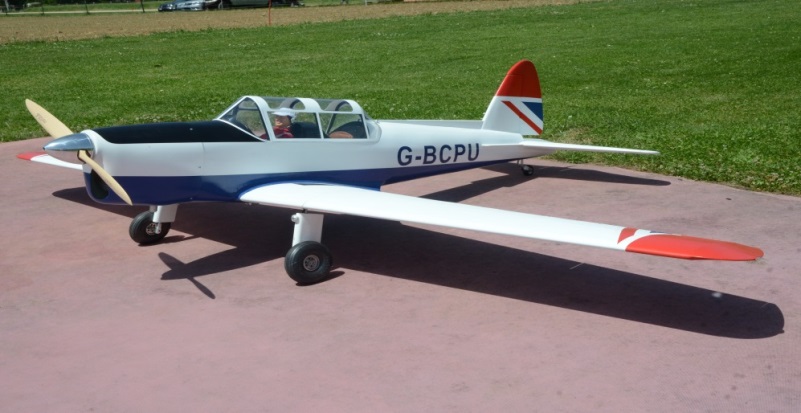 Hersteller: 		Wood Classics Flugmodellbau (Kühnberger)			www.woodclassics.deMassstab:		1:4Technische Daten:  	Spannweite:	2620 mm			Länge:		1900 mm			Gewicht:	ca. 8000 gMotorisierung:		empfohlen max. 45 ccm			verwendet:  DA 50 ccmAuspuffanlage:		Krumscheid 86 V-5Servos:			Hitec HS-7985MG für alle Funktionen (Höhe 1x, Seite 1x,			Quer 2x, LK 2x, Klinke 1x, Motor 1xAkkuweiche:		Emcotec DPSI Mini 6 MagicZündschalter:		Emcotec DPSI micro RCS 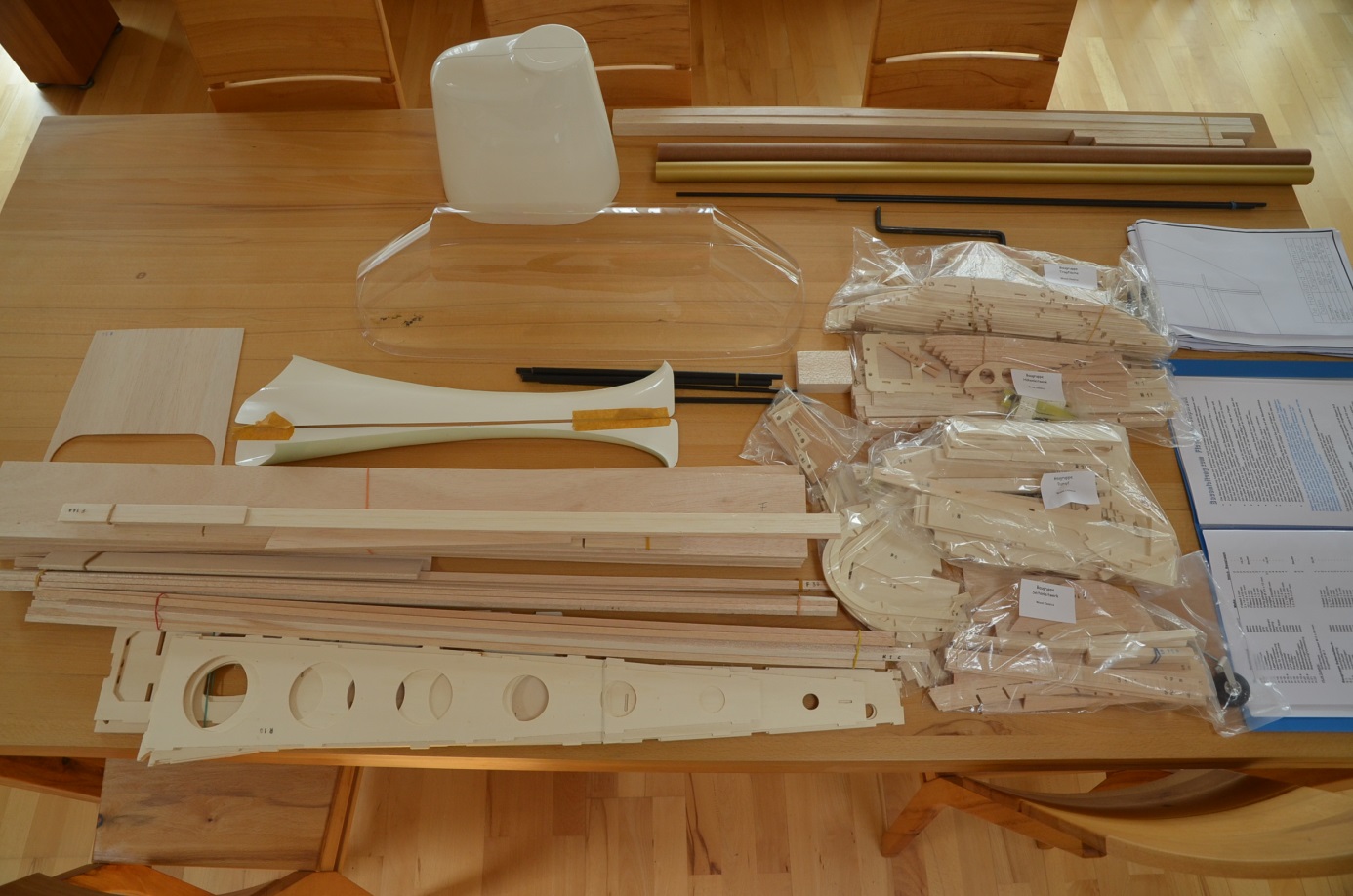 Die sauber verarbeiteten Teile weisen eine hohe Qualität auf und sind in Baugruppen abgepackt 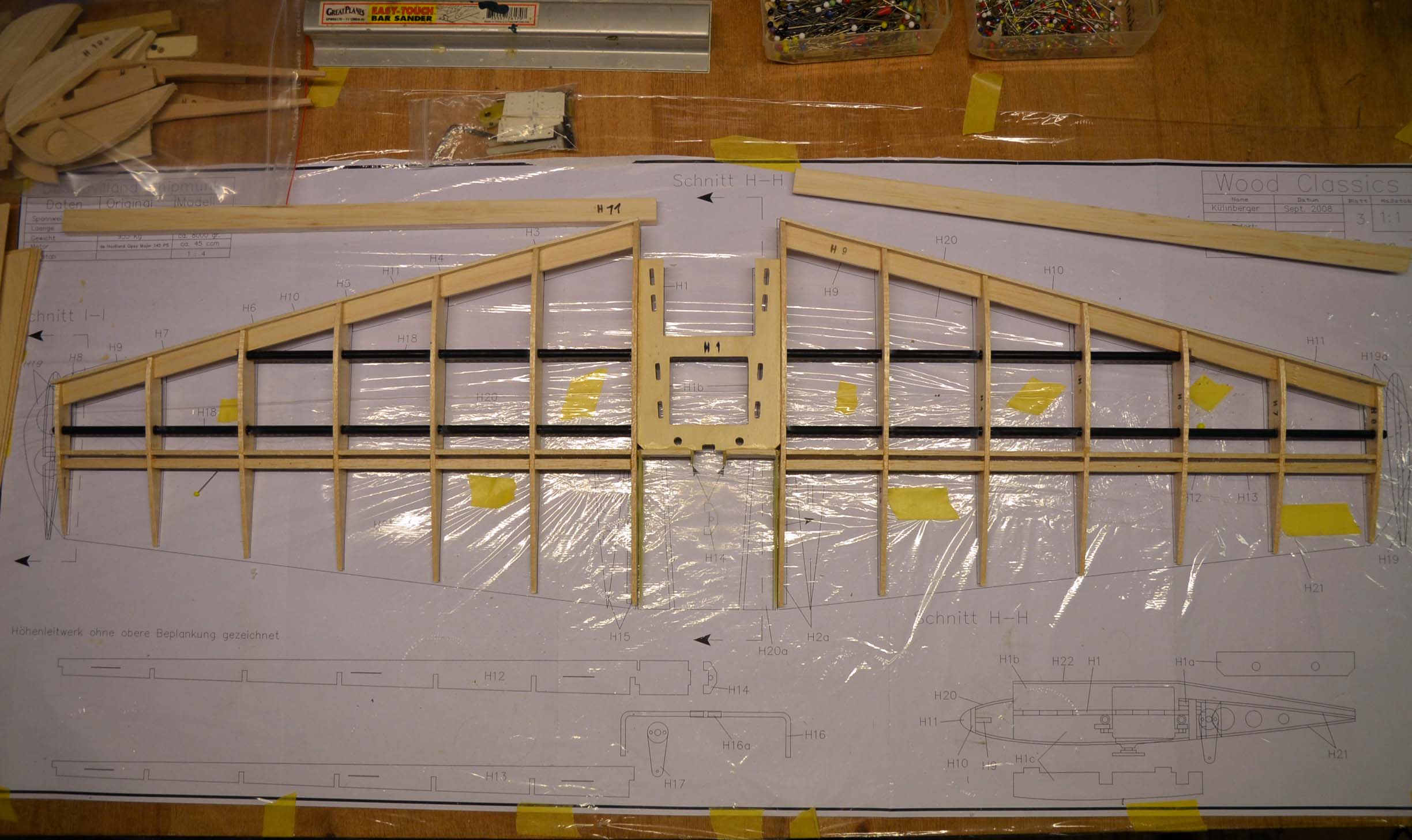 Der Rohbau des Höhenleitwerks  geht rasch voran, die Rippen werden auf CFK- Rohre geschoben und wenn alle Positionen passen mit Sekundenkleber fixiert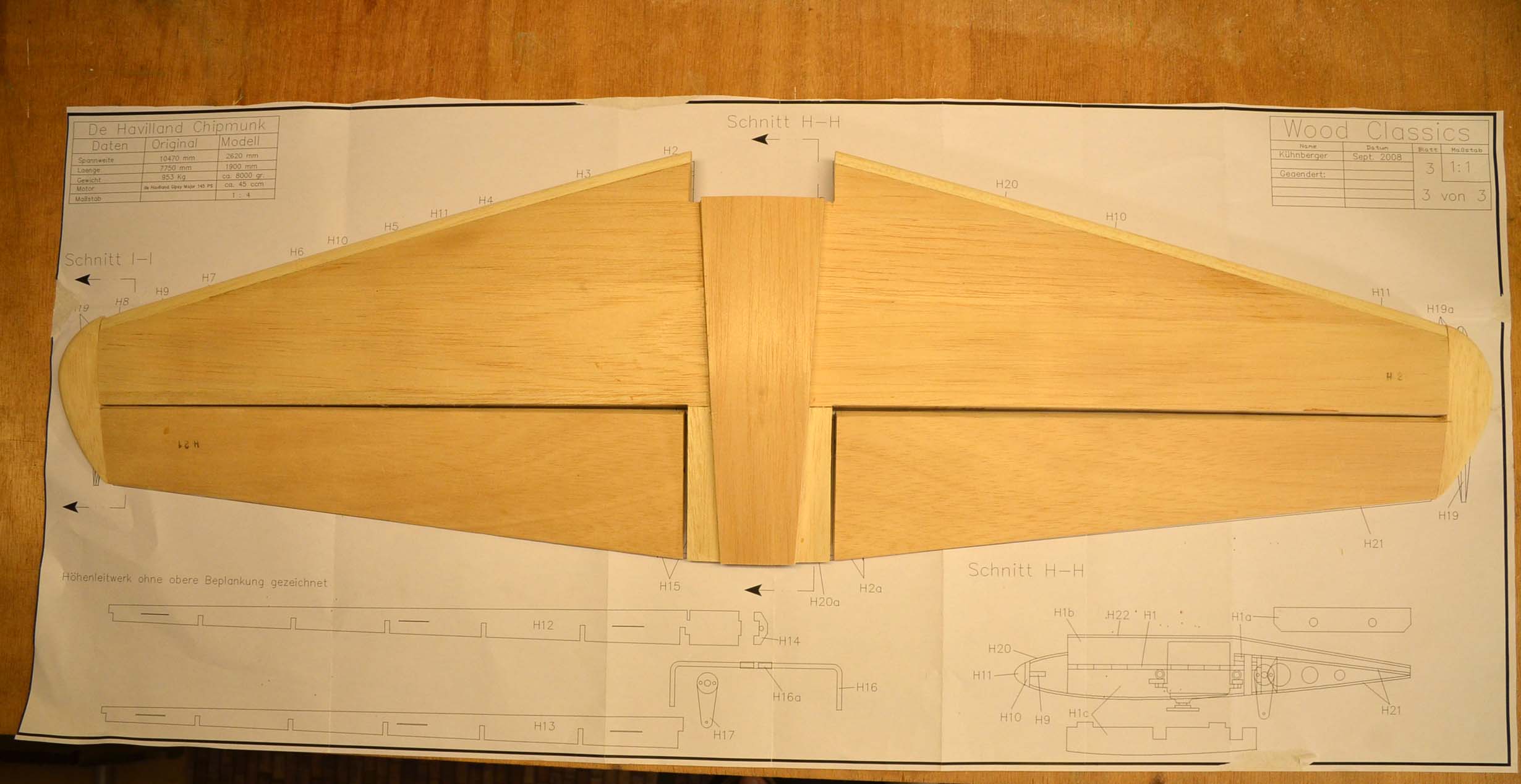 Rohbaufertiges Höhenleitwerk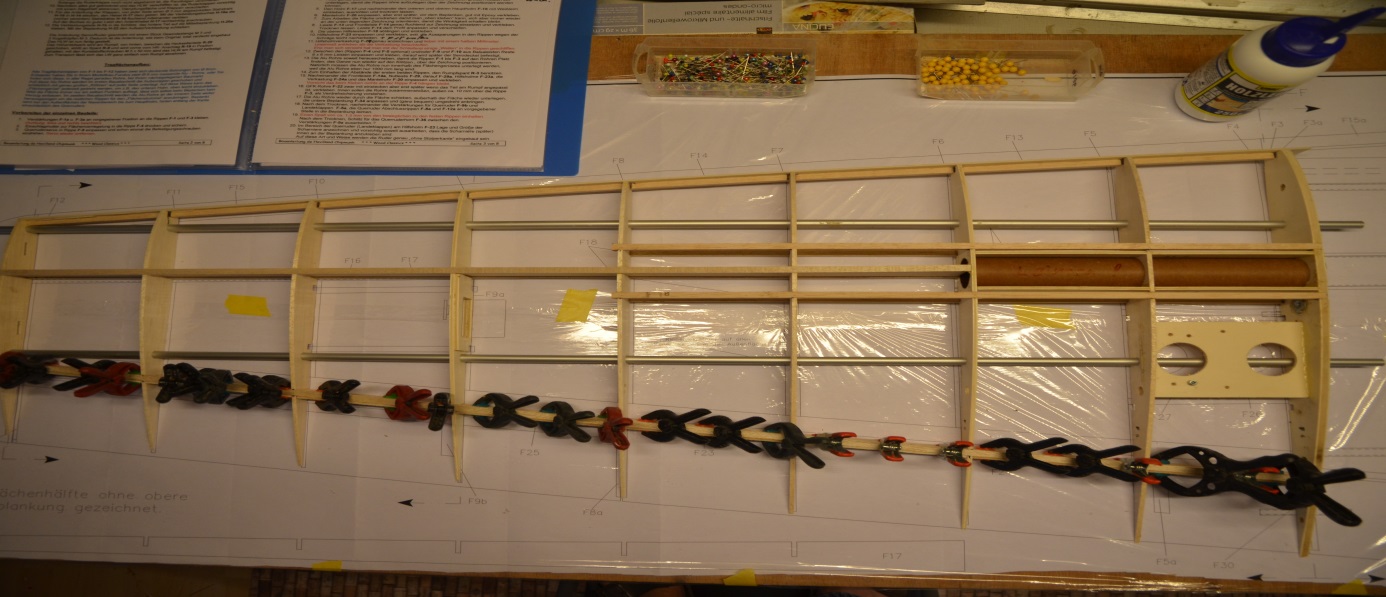 Für den Bau der Tragfläche werden die Rippen auf 2 Alurohre aufgefädelt, welche nur dem Zusammenbau dienen und nach Fertigstellung des Gerippes wieder entfernt werden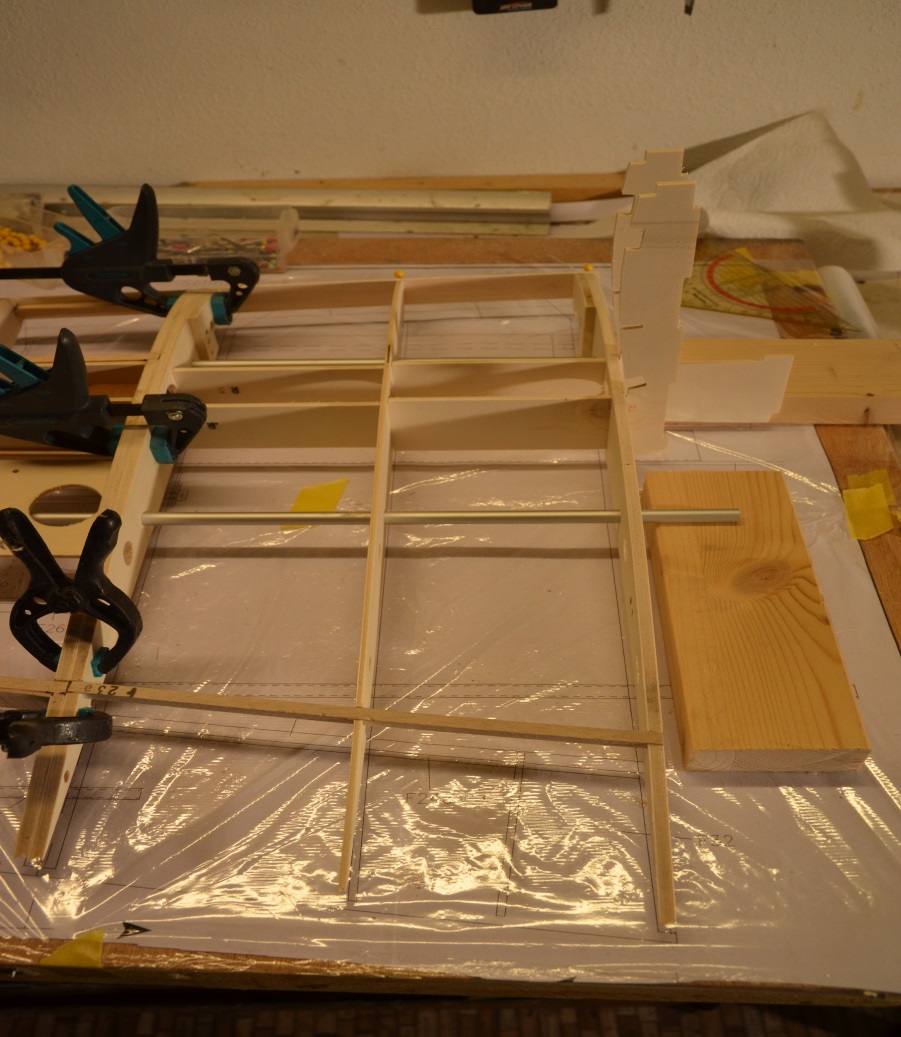 Die Flügelinnenteile werden später mit dem Rumpf verklebt. Zum Aufbau dienen die Rumpfhalbspanten mit den Verbindern als Distanzhalter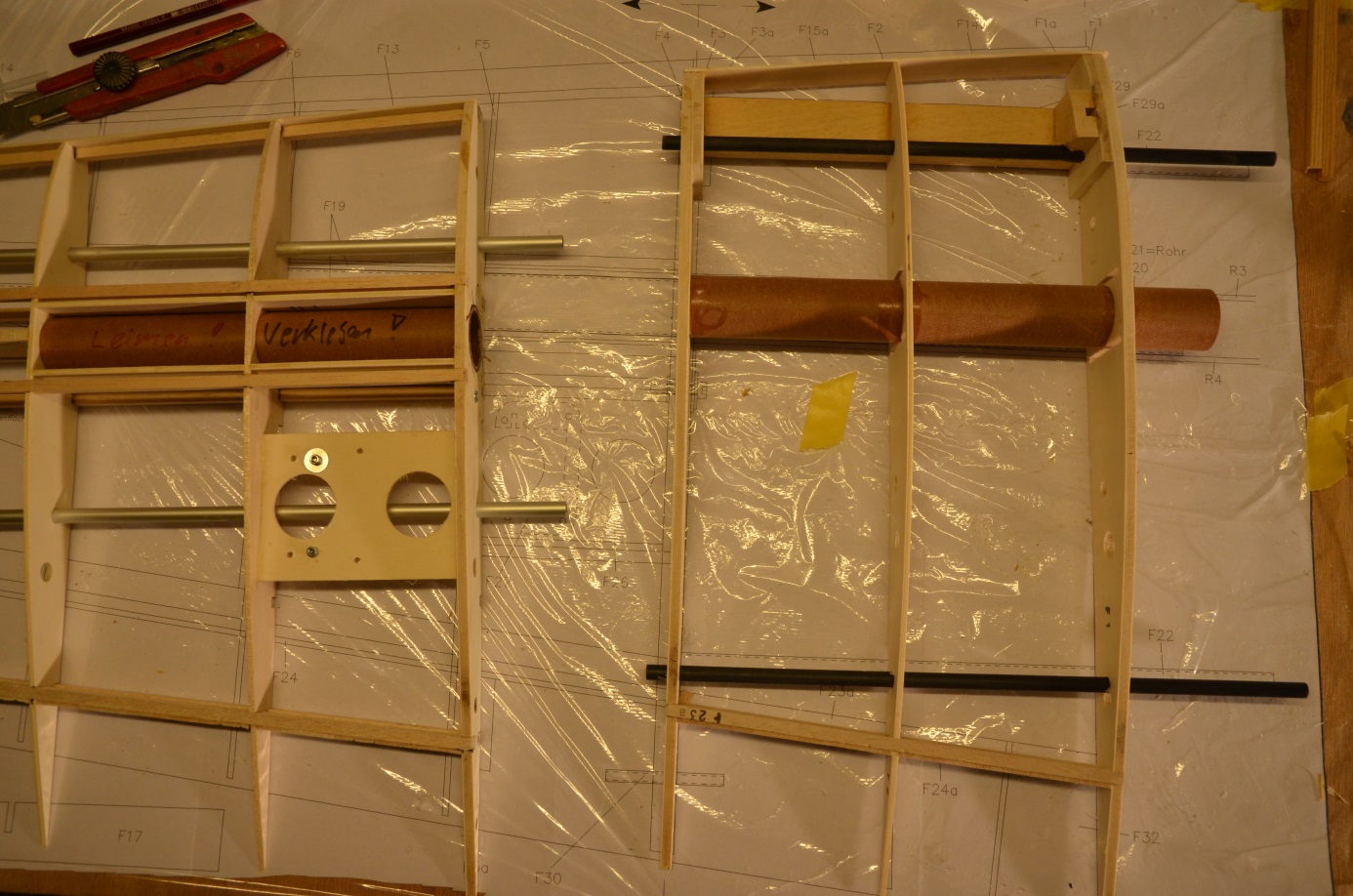 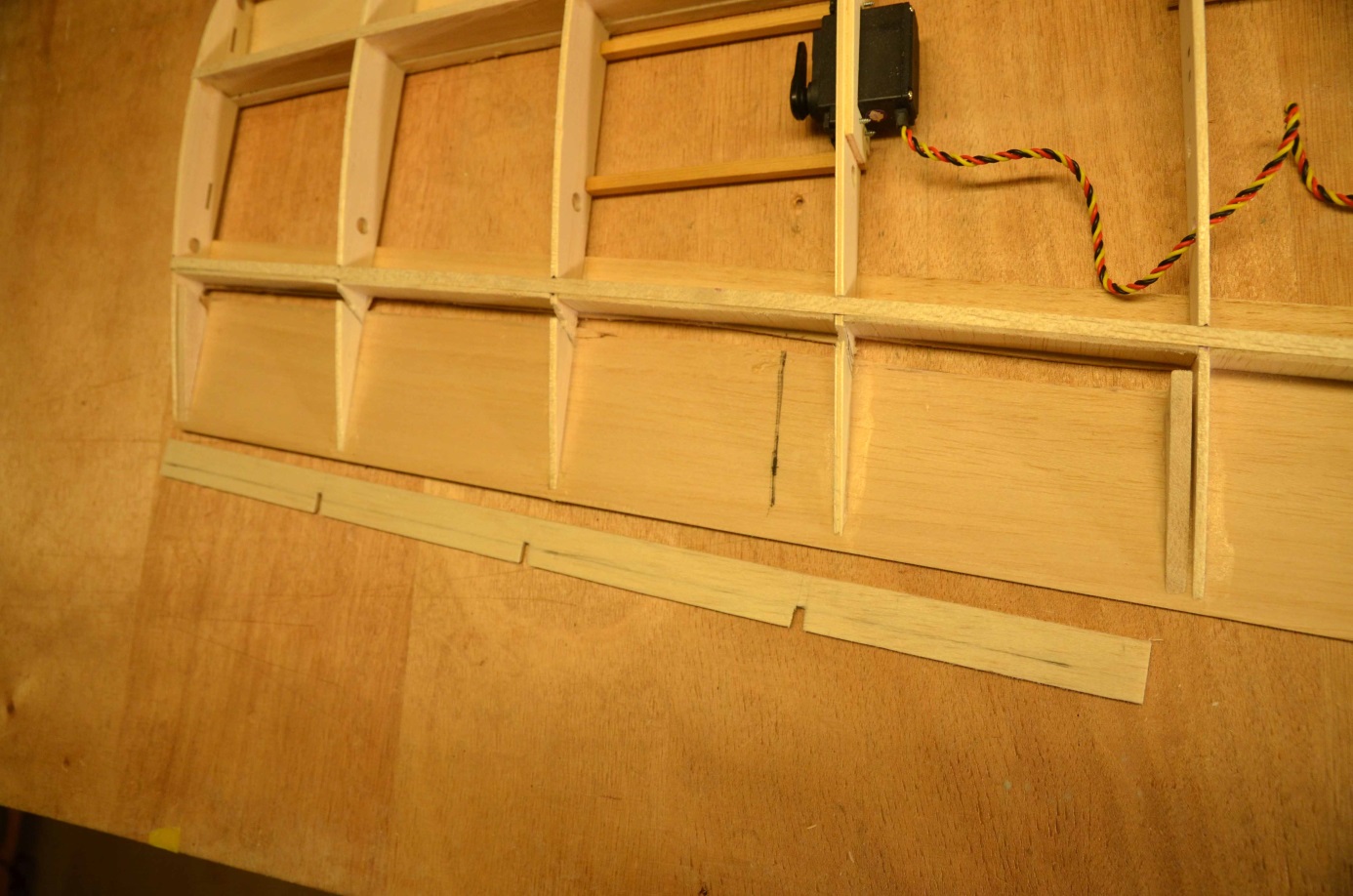 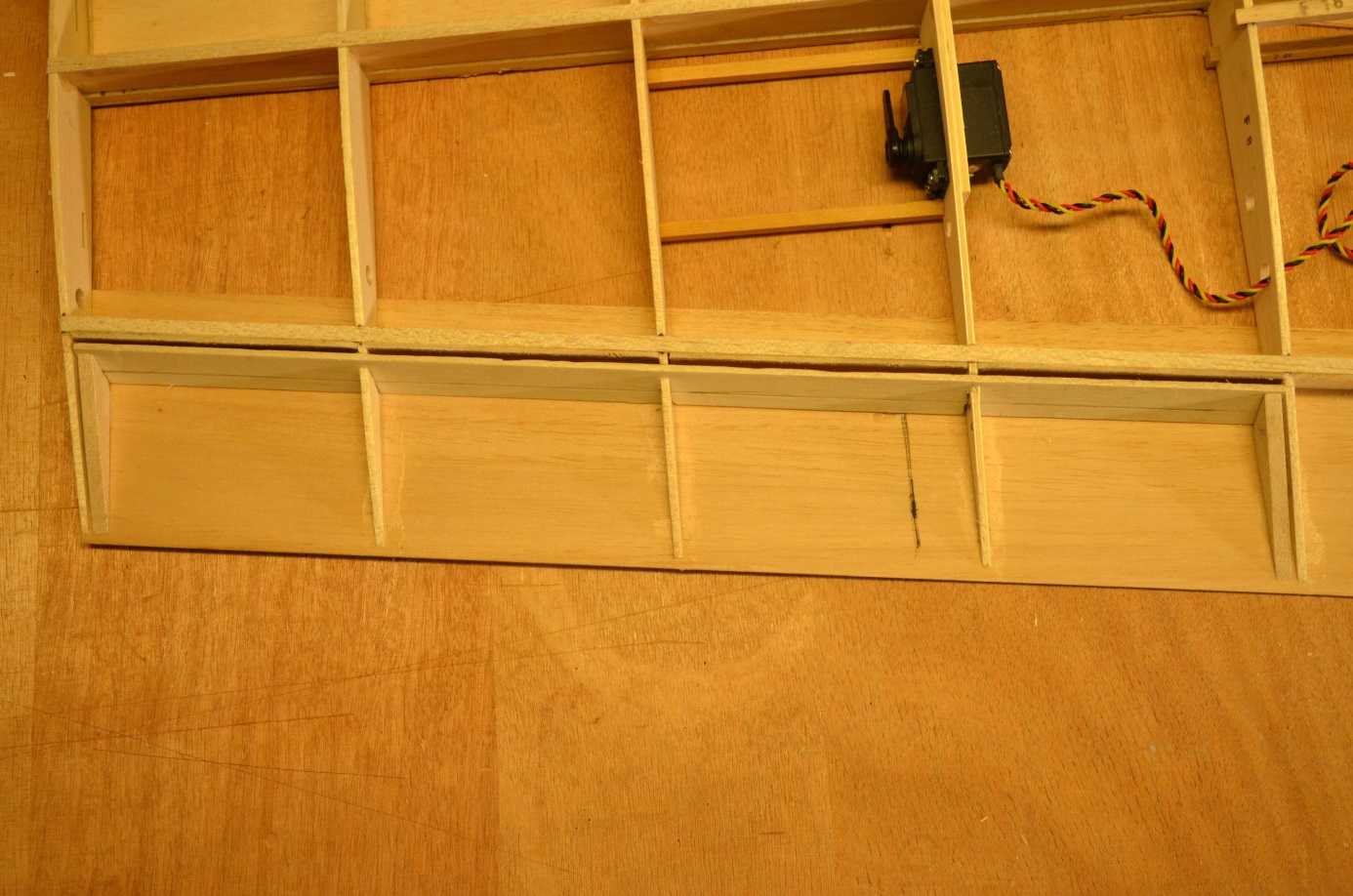 Damit die Nasenleiste der Querruder innerhalb der Beplankungen zu liegen kommt, verklebe ich die Nasenleiste bereits nach dem Aufbringen der unteren Beplankung im richtigen Winkel mit dem korrekten Abstand zur Endleiste des Flügels. Nach Anbringen der Aussparungen für die Scharniere wird die obere Beplankung angebracht. Das Querruder wird dann herausgetrennt und verschliffen.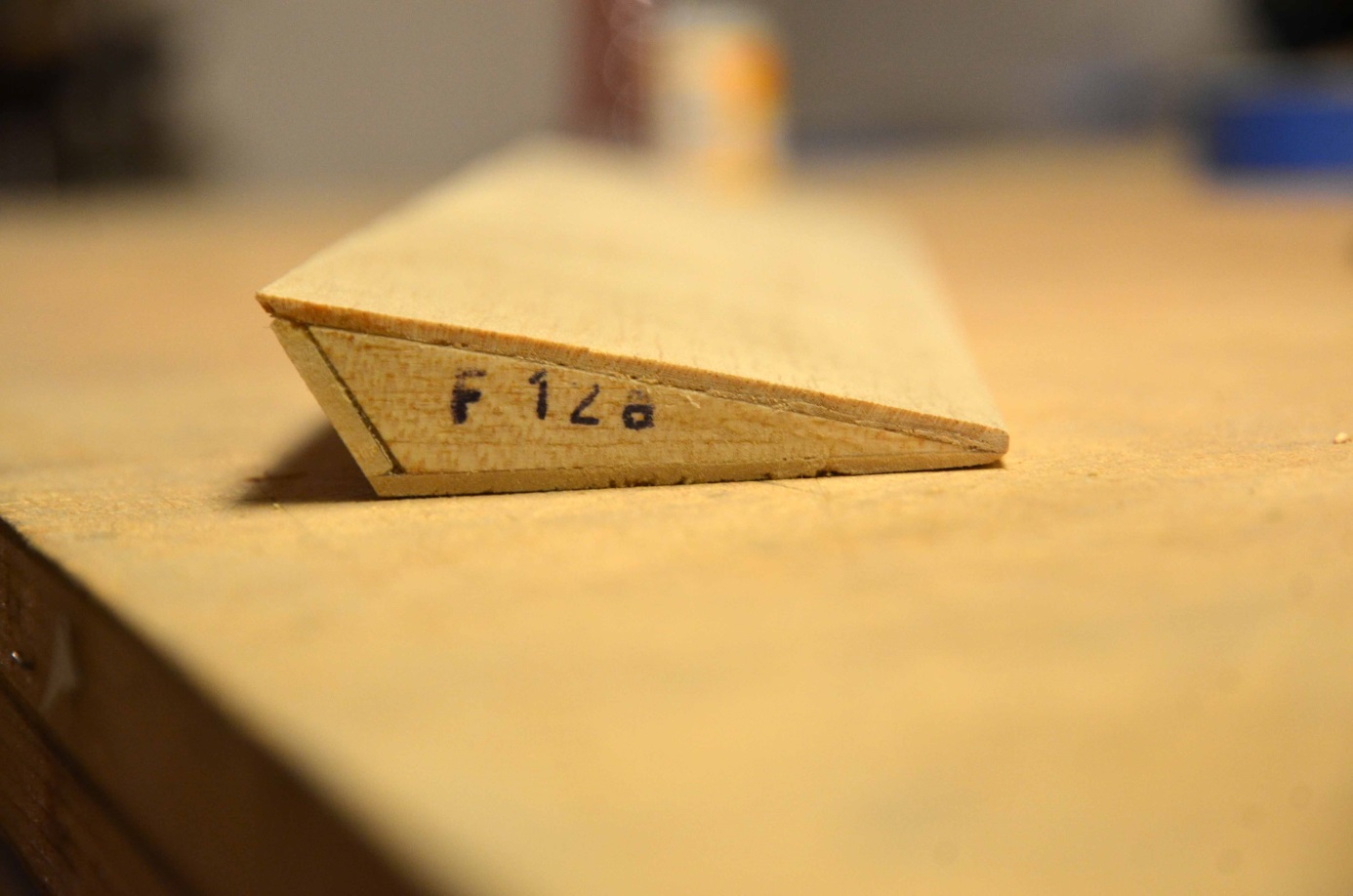 Die Nasenleiste des Querruders liegt innerhalb der Beplankungen, wie auf dem Bauplan vorgesehen, was maximale Stabilität bewirkt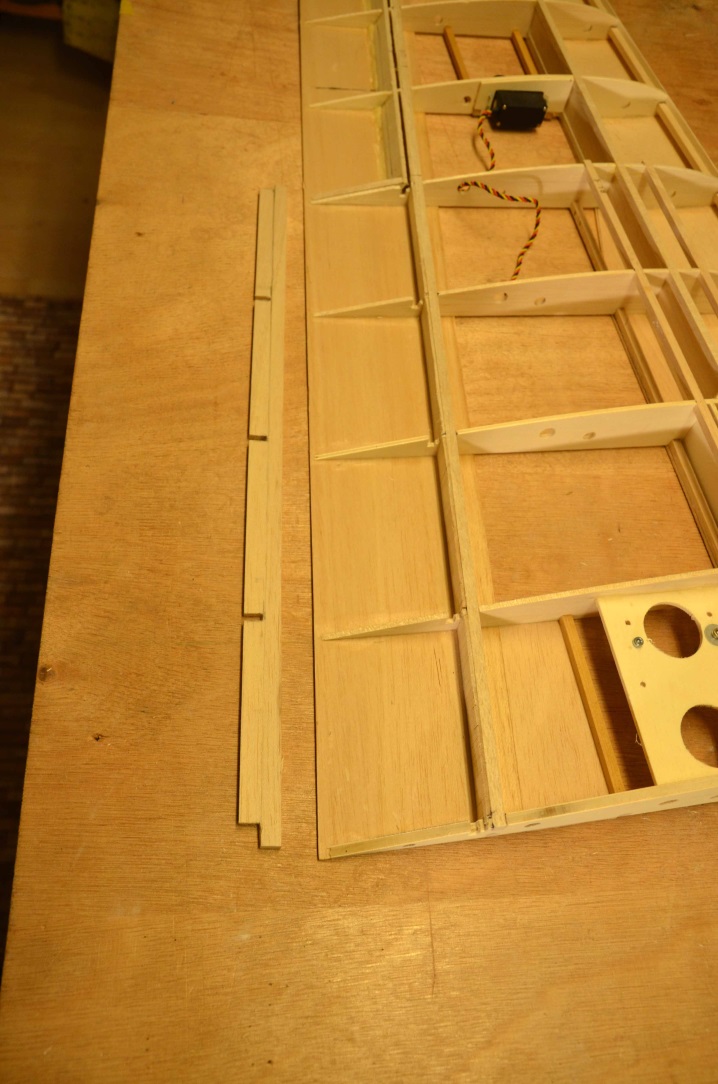 Auf gleiche Weise wird die Nasenleiste der Landeklappen angebracht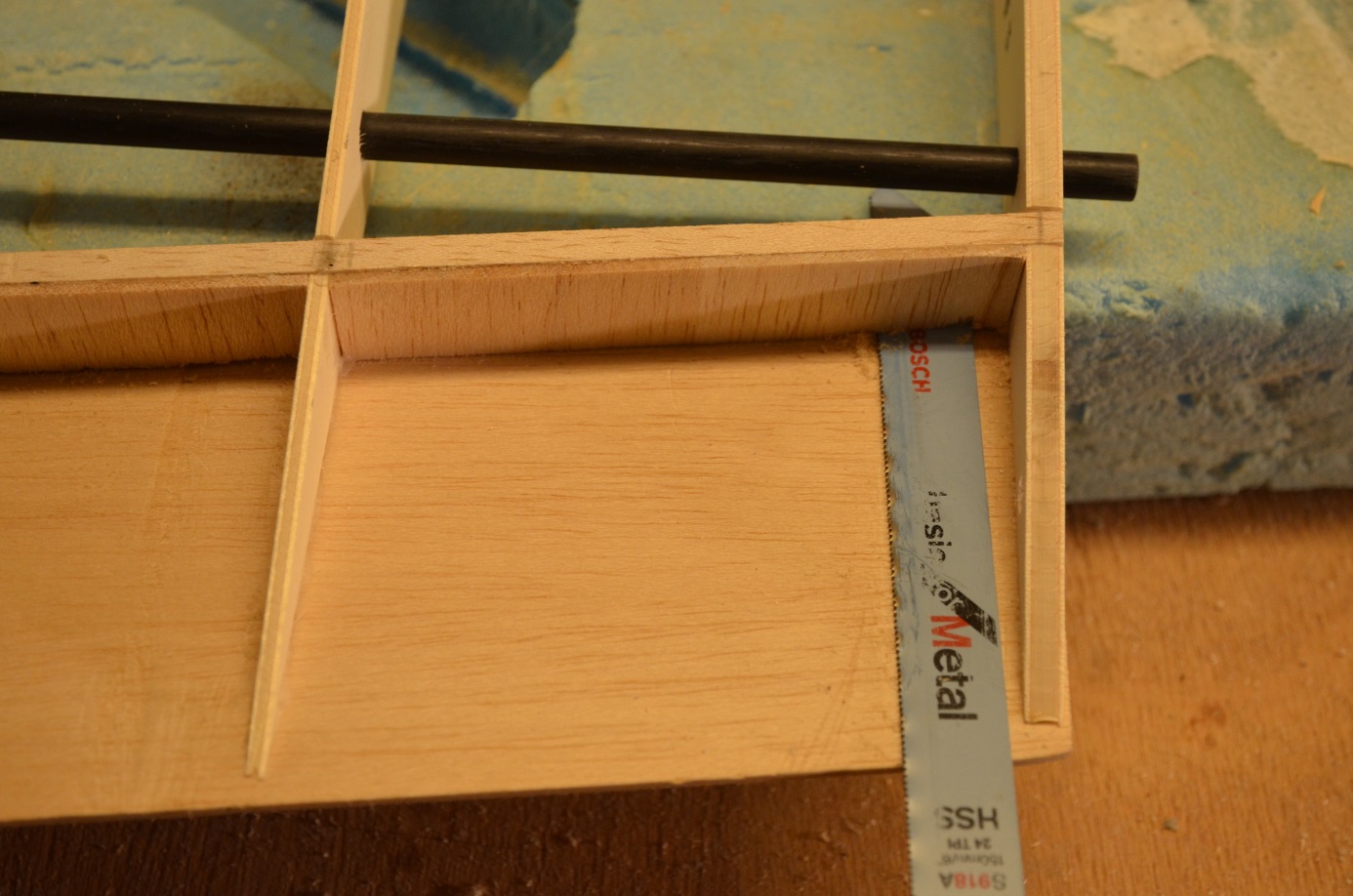 Anbringen der Scharnierschlitze vor dem Verkleben der oberen Beplankung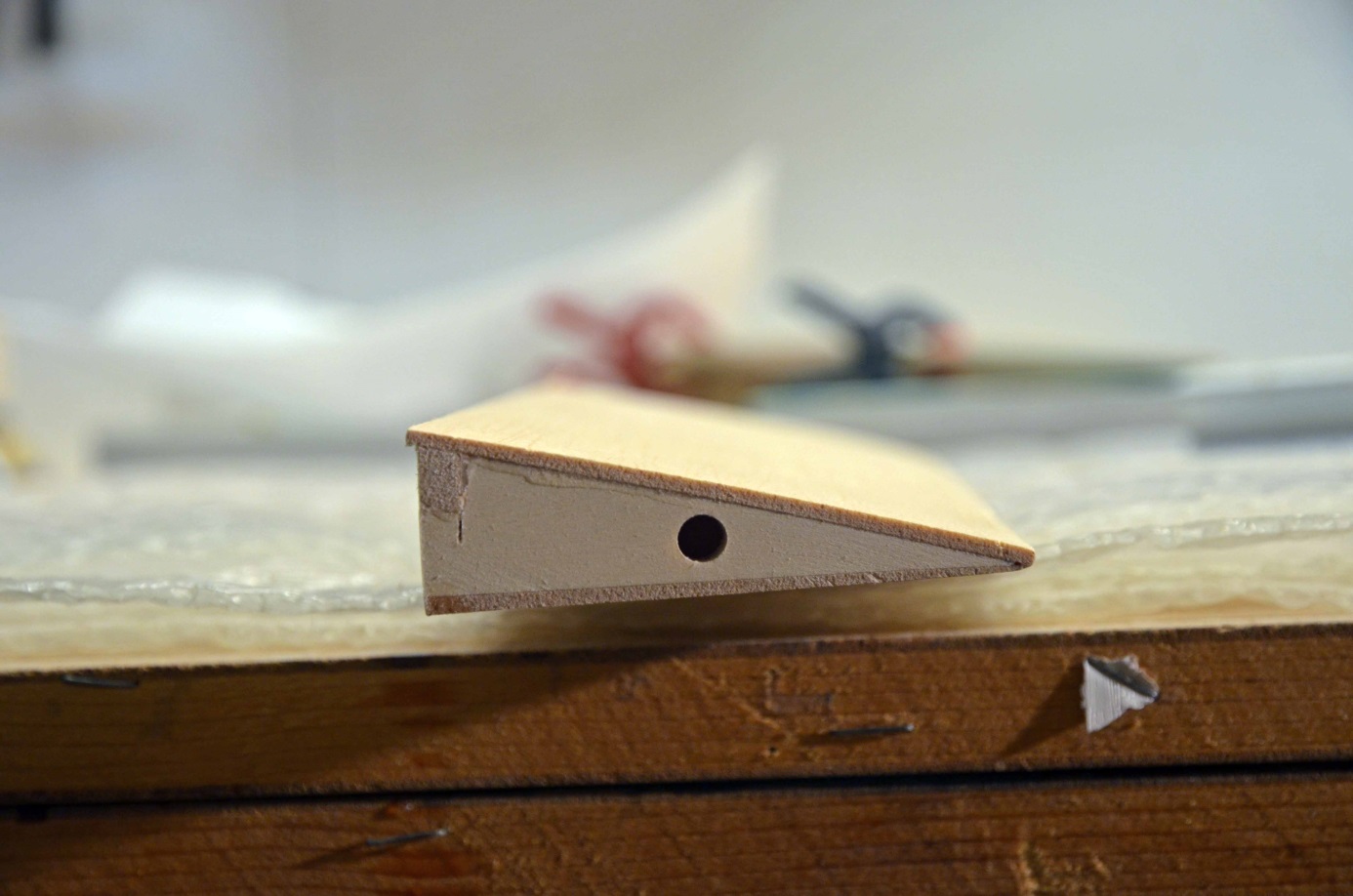 Landeklappe im Bereiche der Flügelteilung, wie im Bauplan gezeichnet, mit zwischen den Beplankungen stehender Frontleiste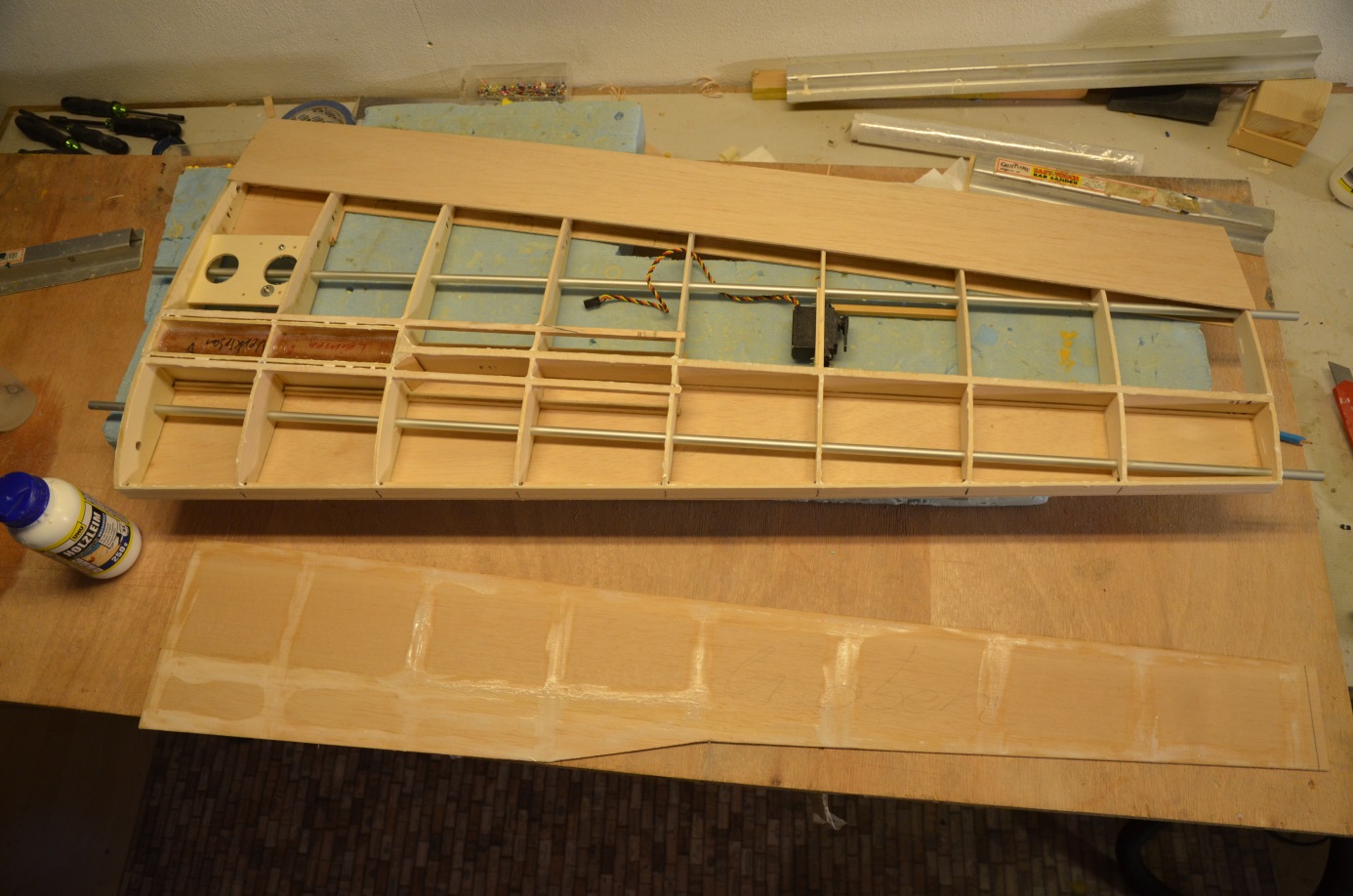 Für das Aufbringen der Beplankung  wird auf Rippen, Holmen und Beplankung Weissleim aufgetragen. Nach einer Trockenzeit von 45 min kann die Beplankung aufgebügelt werden. Ich verwende dazu ein Reisebügeleisen.Vor dem Beplanken werden die Steckungsrohre gut eingeharzt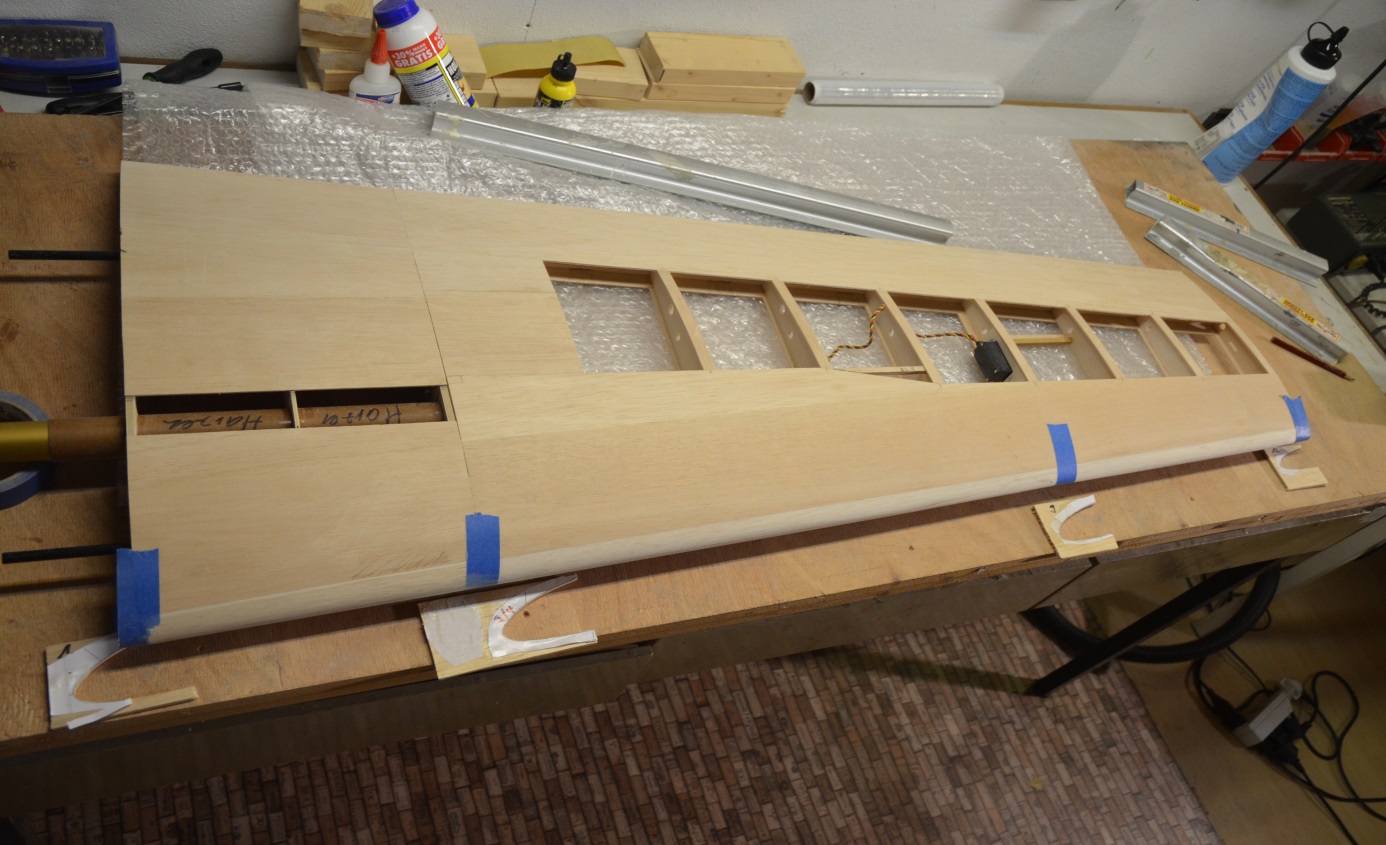 Bei den Flügelinnenteilen wird die Beplankung unten und oben im Bereiche der Steckungsrohre noch nicht angebracht, damit die Teile später beim Verkleben mit dem Rumpf mit den Verbindern gut verharzt werden können.Für das Verschleifen der Nasenleiste habe ich mir mit Kopien aus dem Bauplan Schablonen angefertigt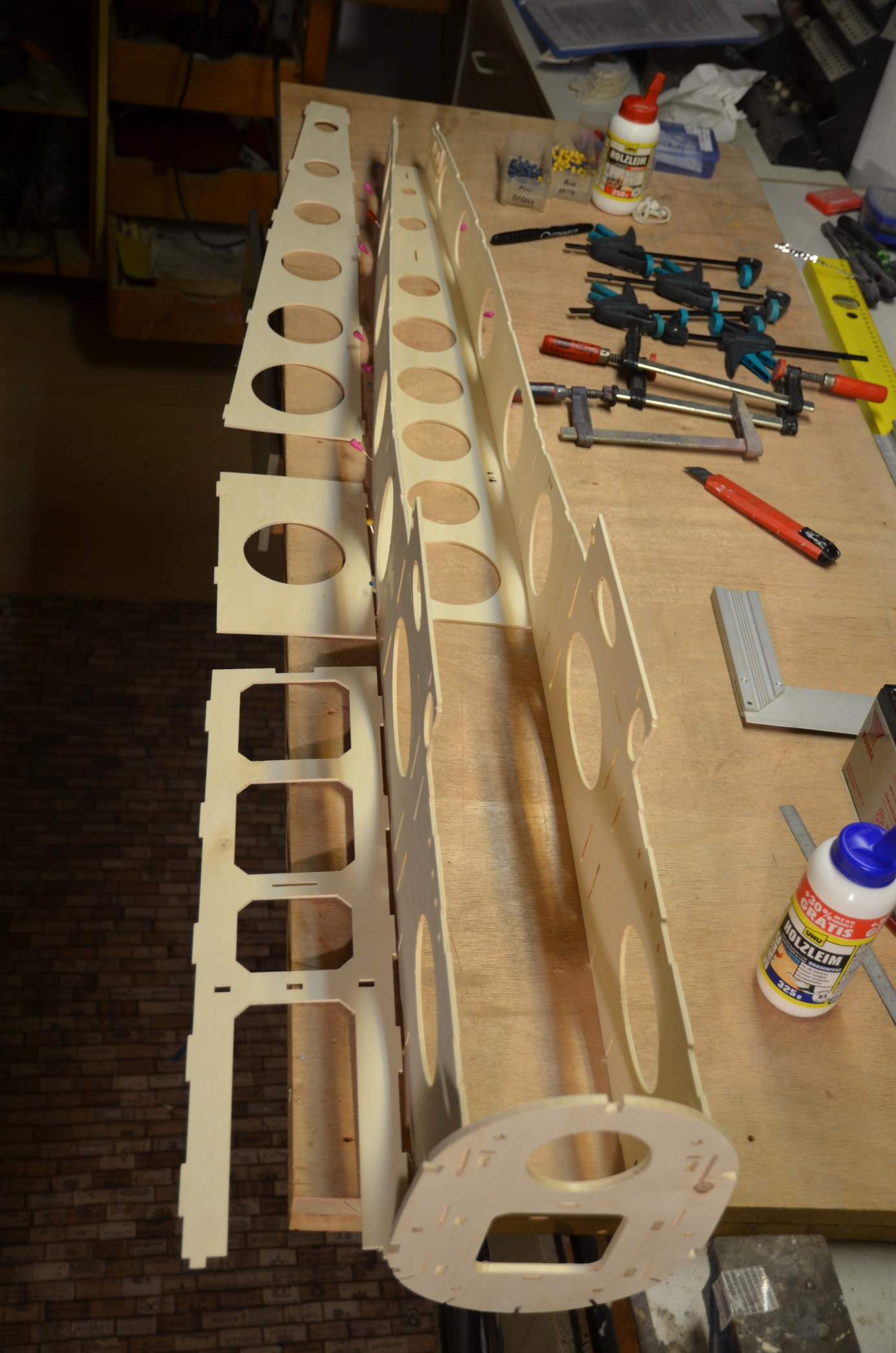 Das Grundgerüst des Rumpfes ist eine Kastenkonstruktion, an welche Formrippen angeklebt werden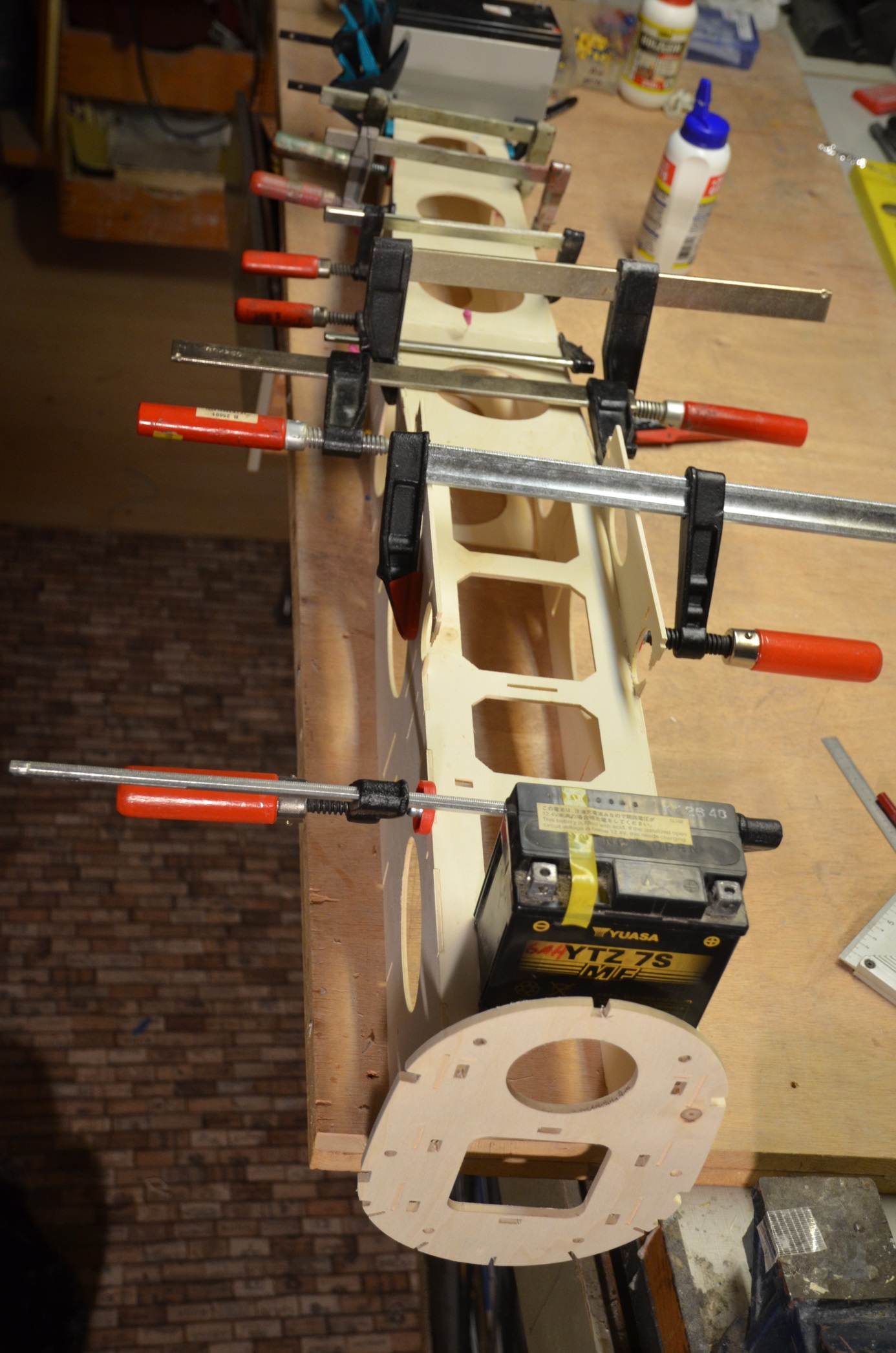 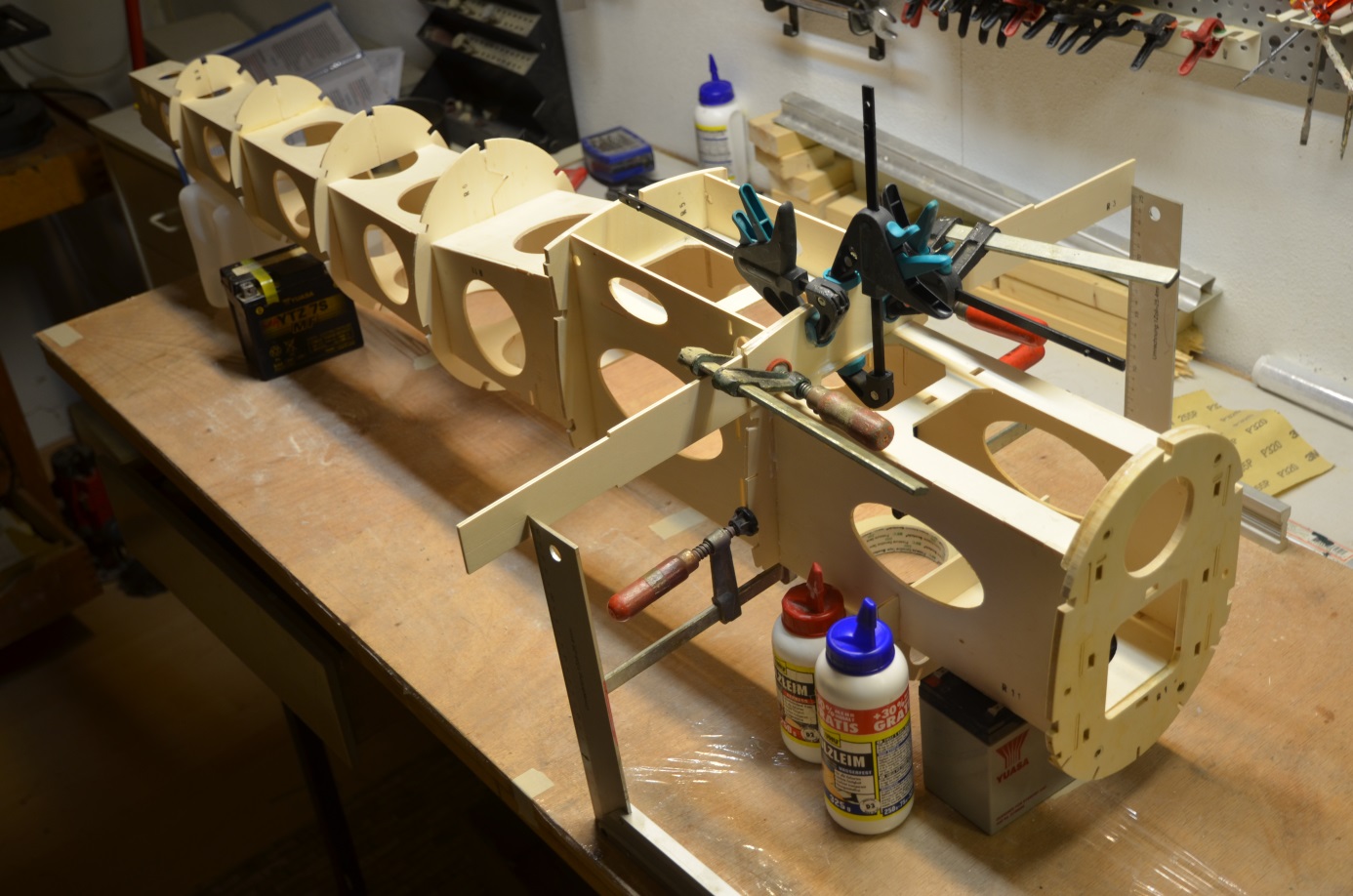 Ungenauigkeiten beim Verleimen der Rumpf-Flächen-Verbinder lassen sich später nicht mehr korrigieren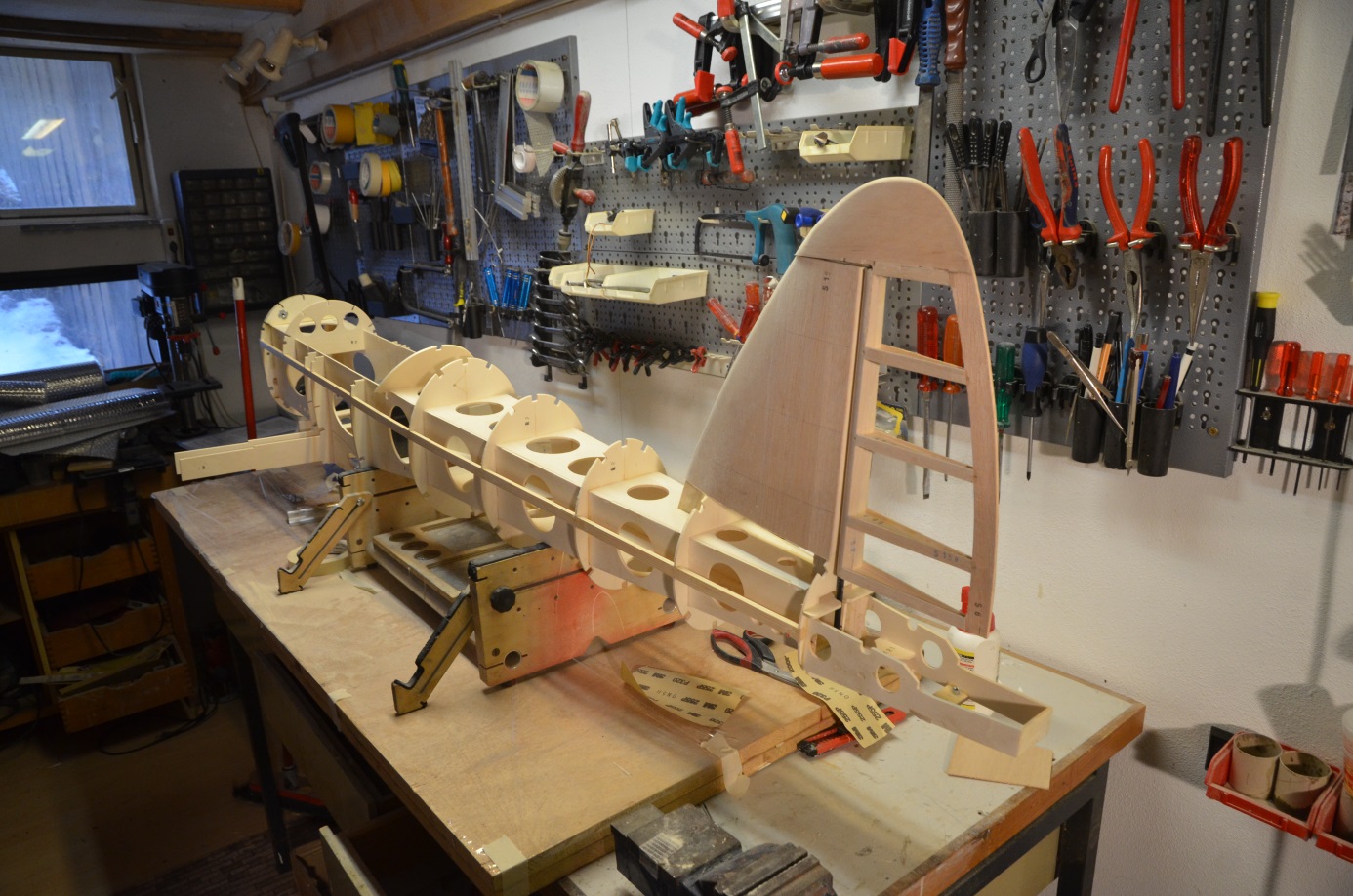 Das Seitenleitwerk wird vor dem Beplanken des Rumpfes direkt auf dem Rumpf aufgebaut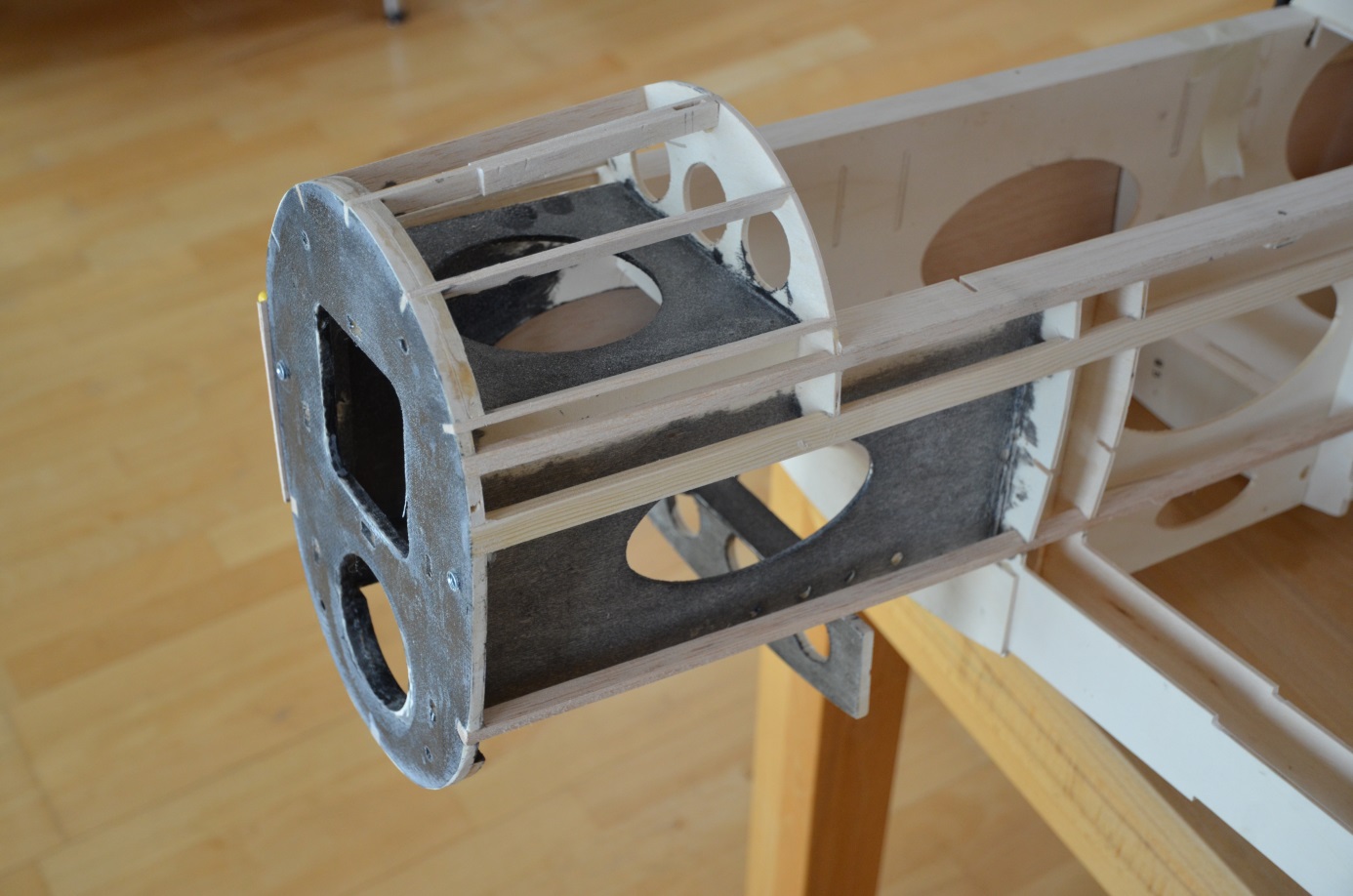 Den Frontspant habe ich mit Kohlegewebe verstärkt, den Motor-und Tankraum mit Harz versiegelt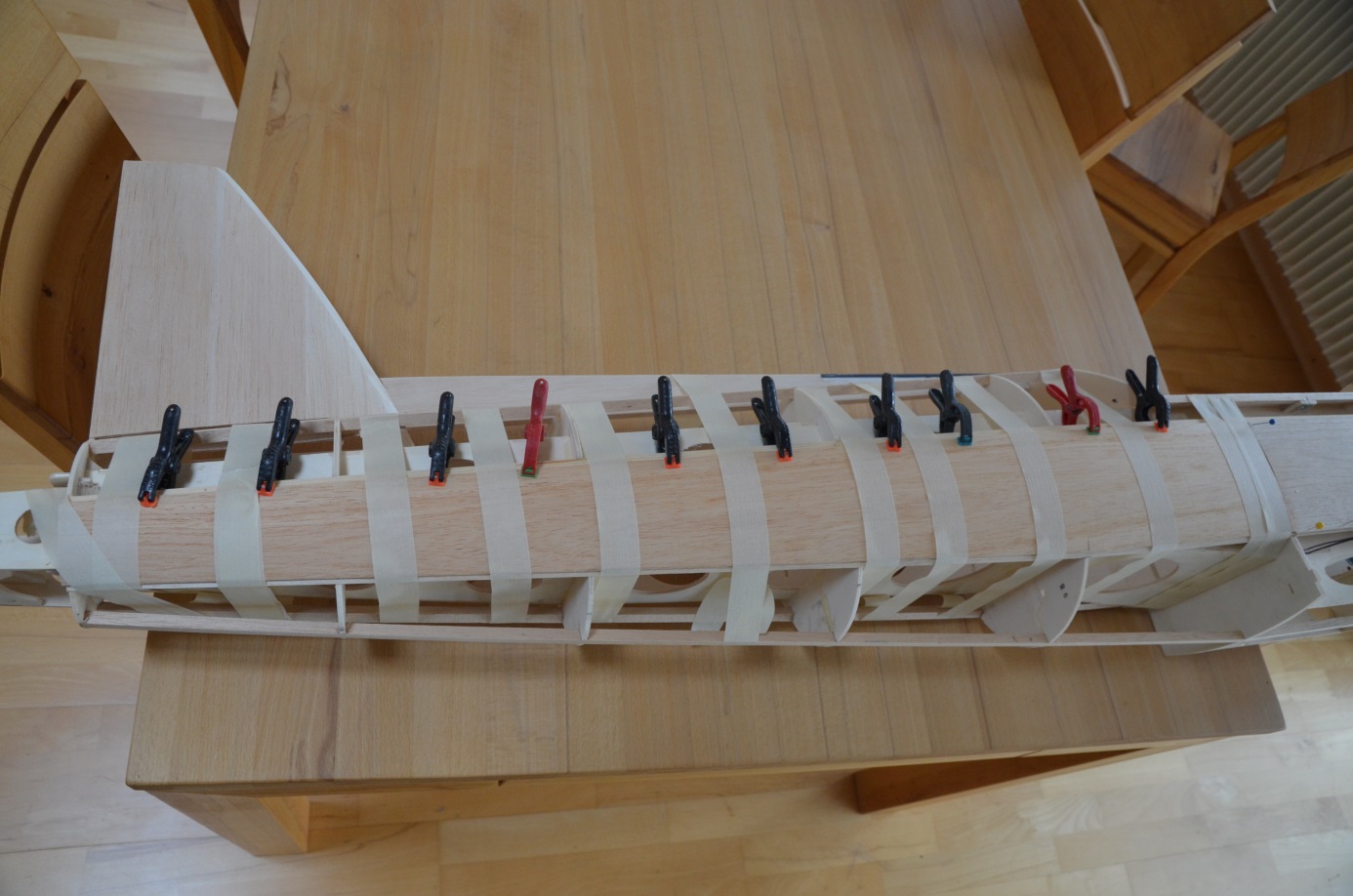 Das Beplanken des Rumpfes erfordert Zeit,  das Vorbiegen der benetzten Beplankungsteile erleichtert die ArbeitDen Motor-Dom habe ich mit entsprechendem Seiten-und Motorzug auf dem Motorspant aufgebaut. Die ganze Einheit, welche auf den Frontspant des Rumpfes geschraubt wird, habe ich ebenfalls mit  Kohlegewebe verstärkt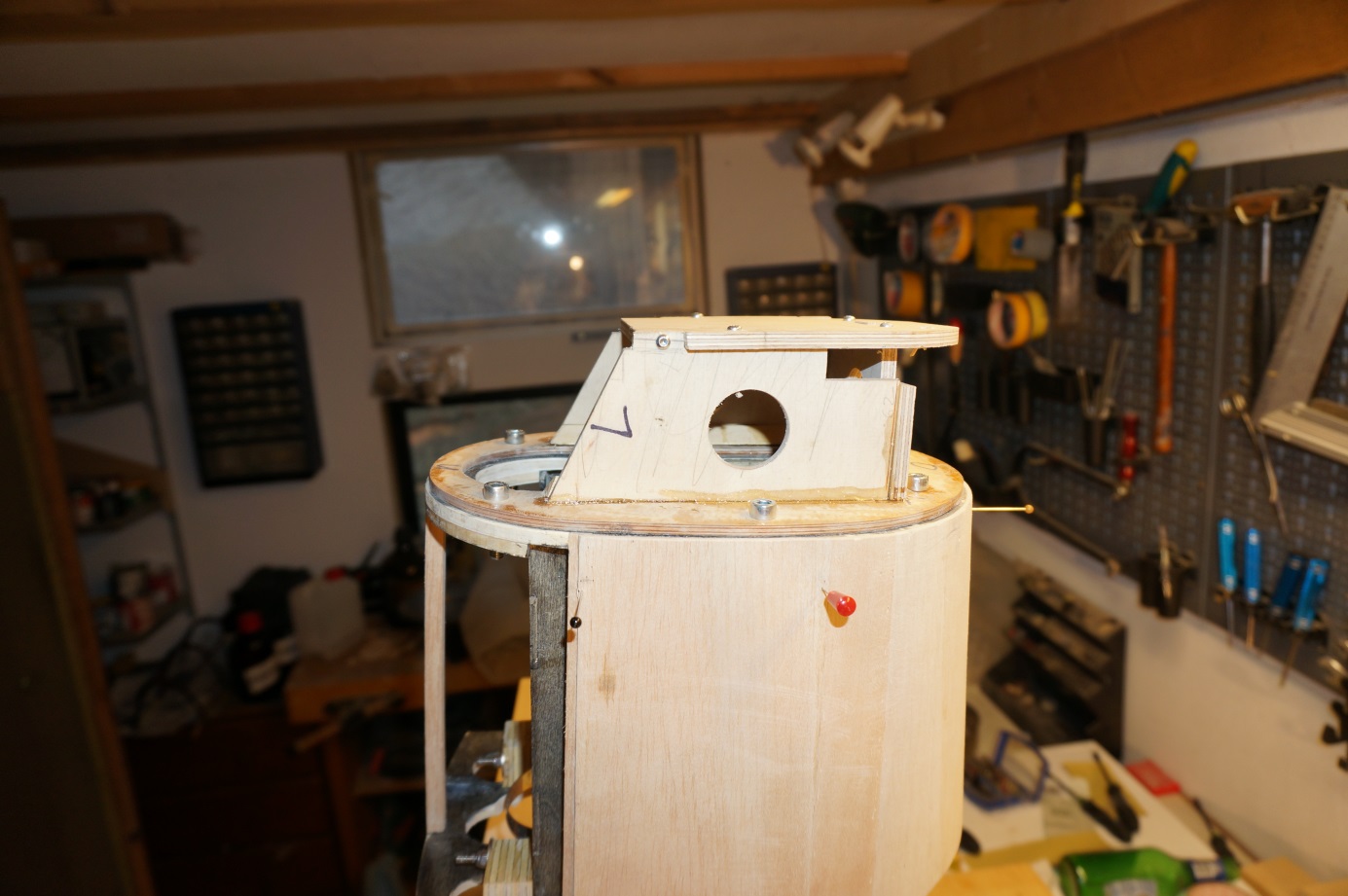 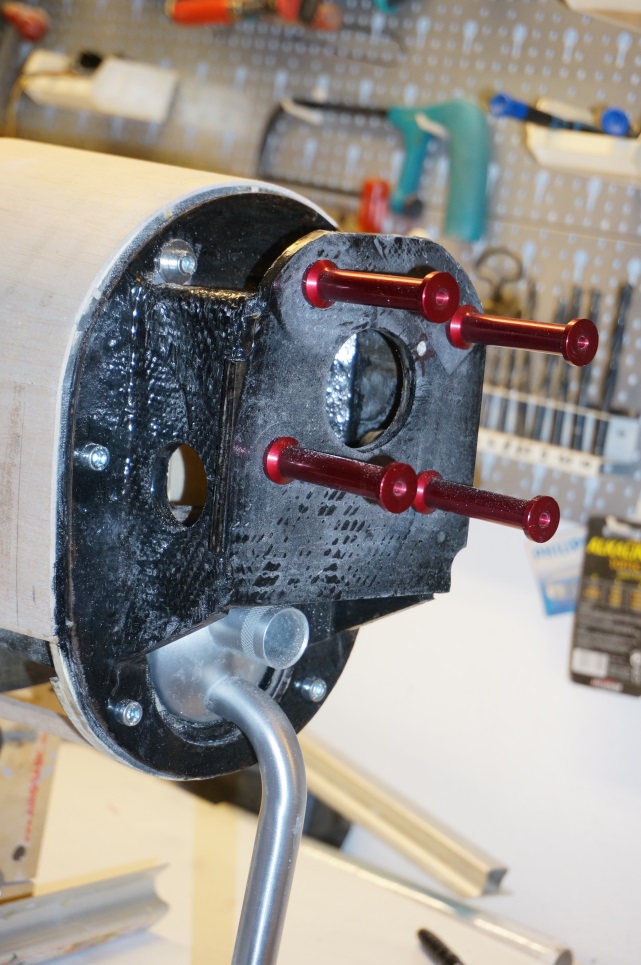 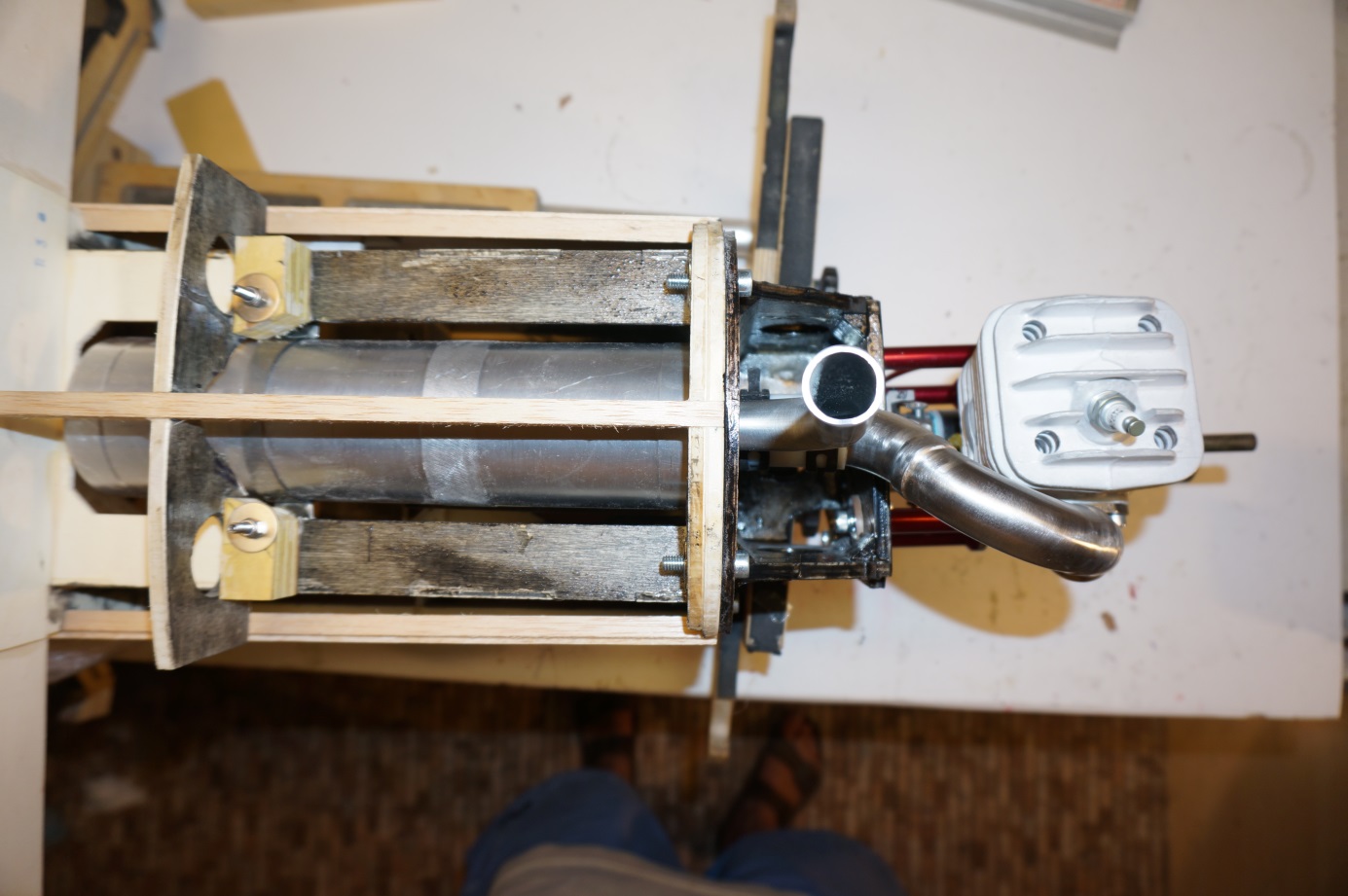 Die Motor- Auspuffeinheit sollte vor dem Anbringen der unteren Beplankung eingepasst werden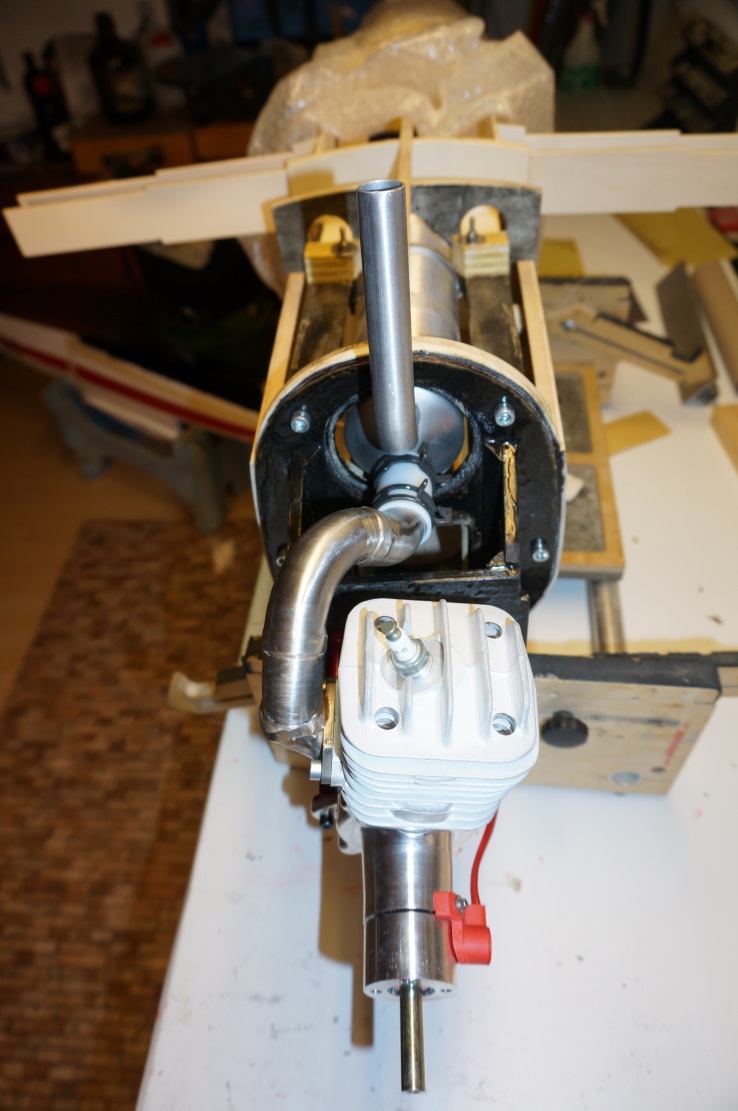 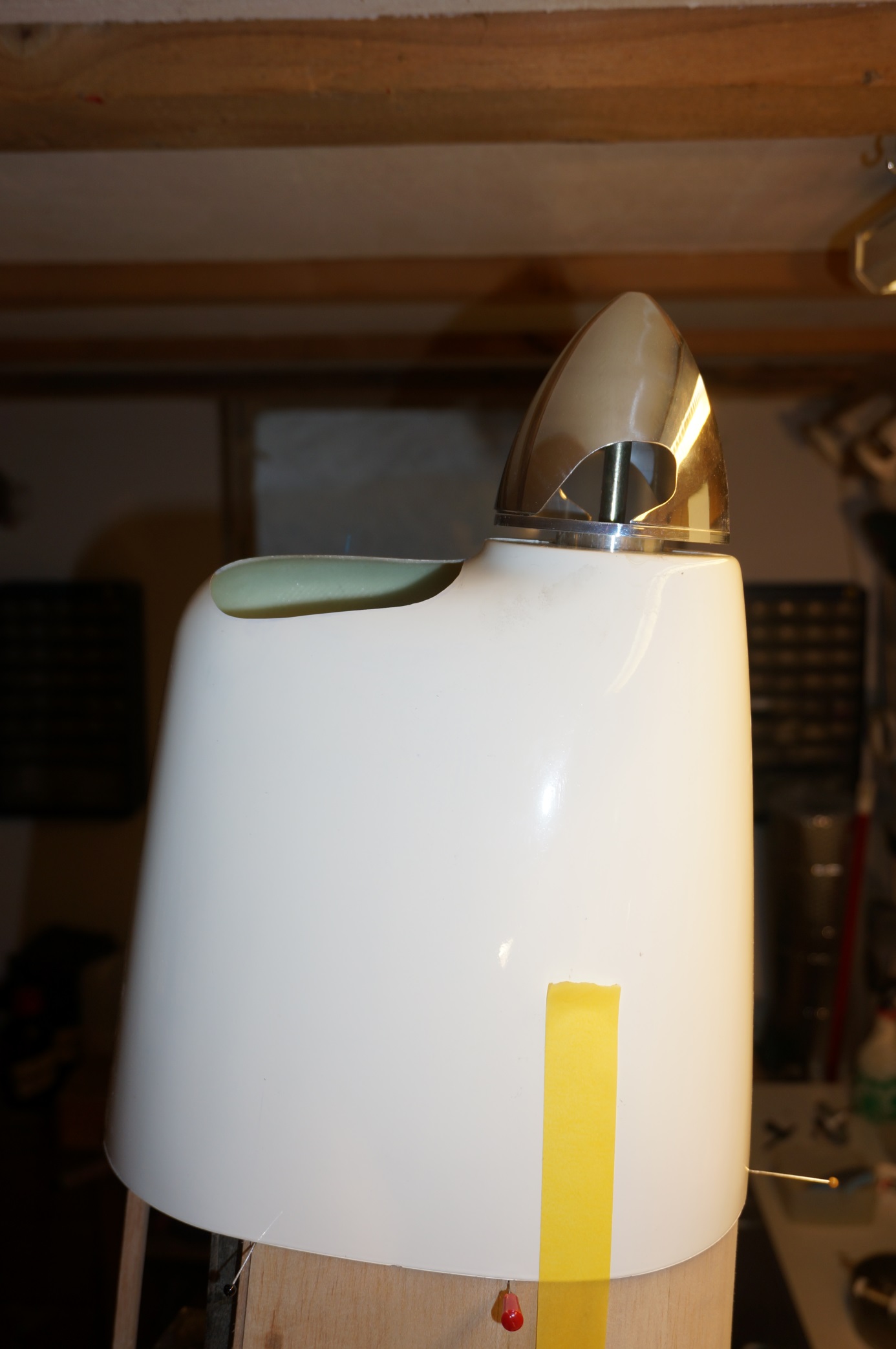 Der DA-50 verschwindet vollständig unter der Motorhaube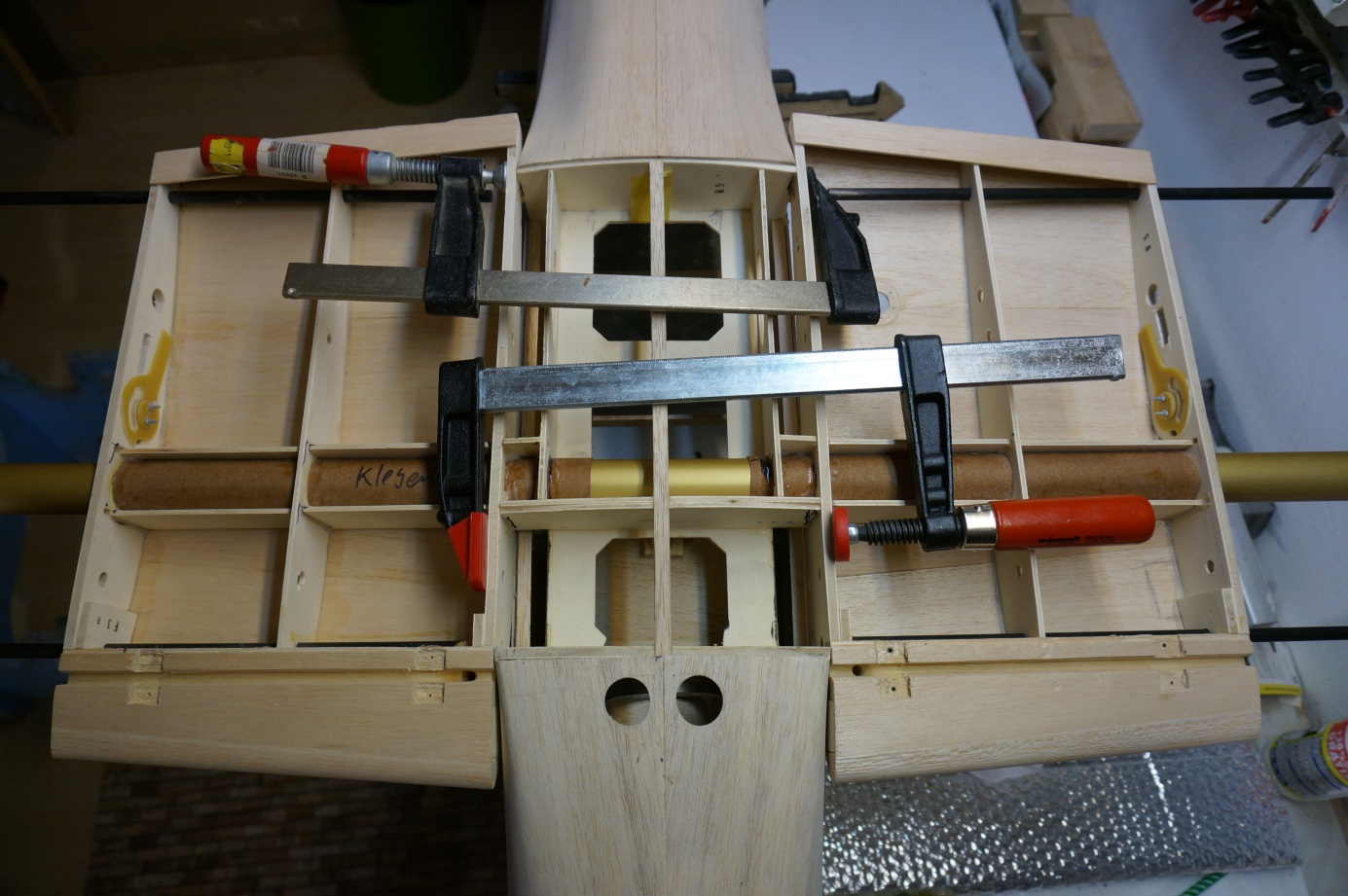 Vor dem Verkleben der Flügelinnenteile mit dem Rumpf müssen die Aufnahmen der Verbinder etwas nachgearbeitet werden, damit sich das Verbindungsrohr problemlos in die Kartonrohre schieben lässt. Für die Verbindung der beiden Kartonrohre im Rumpf habe ich ein GFK-Rohr angefertigt, als Form diente das mit Plastikfolie geschützte Verbindungsrohr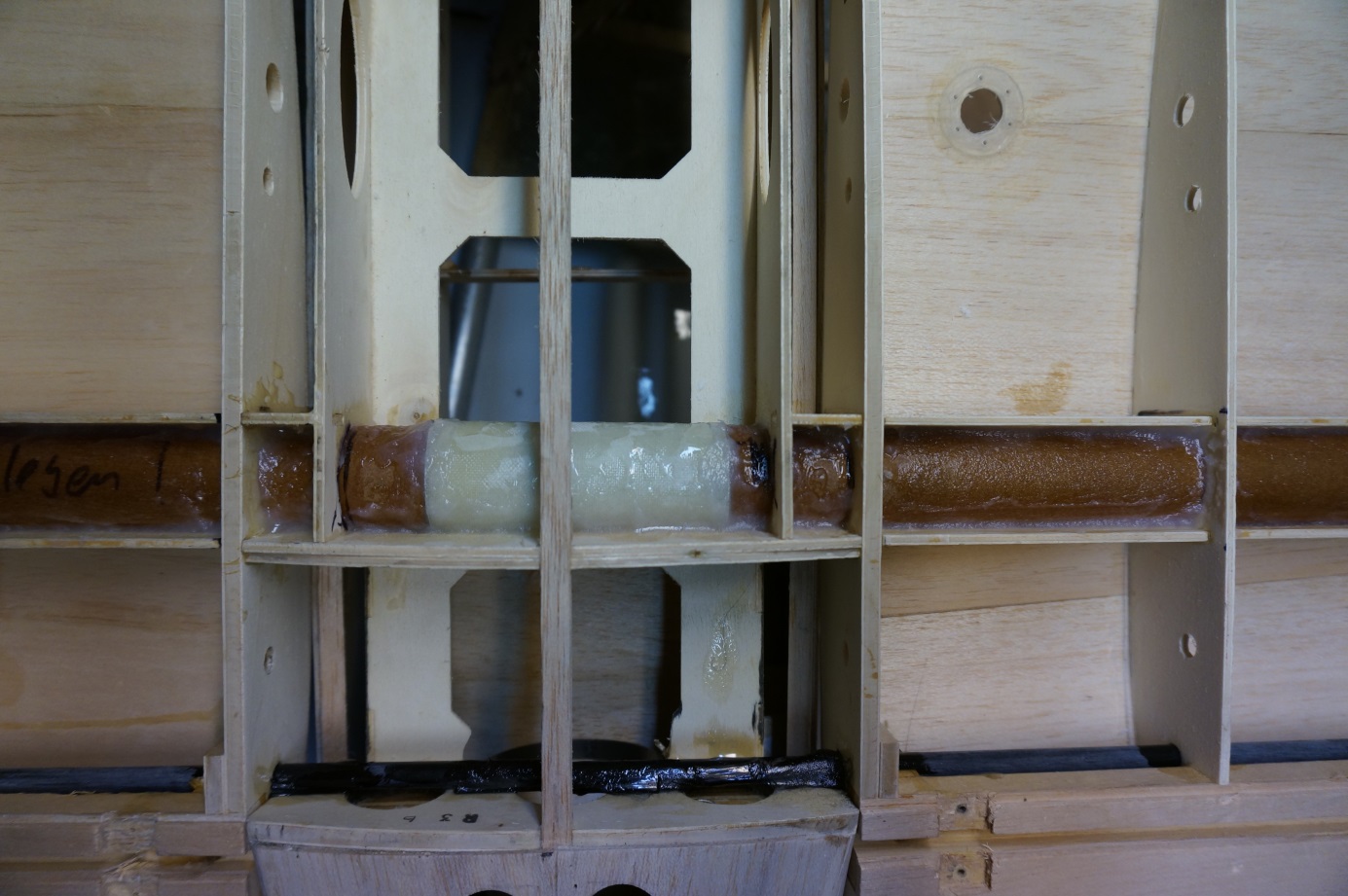 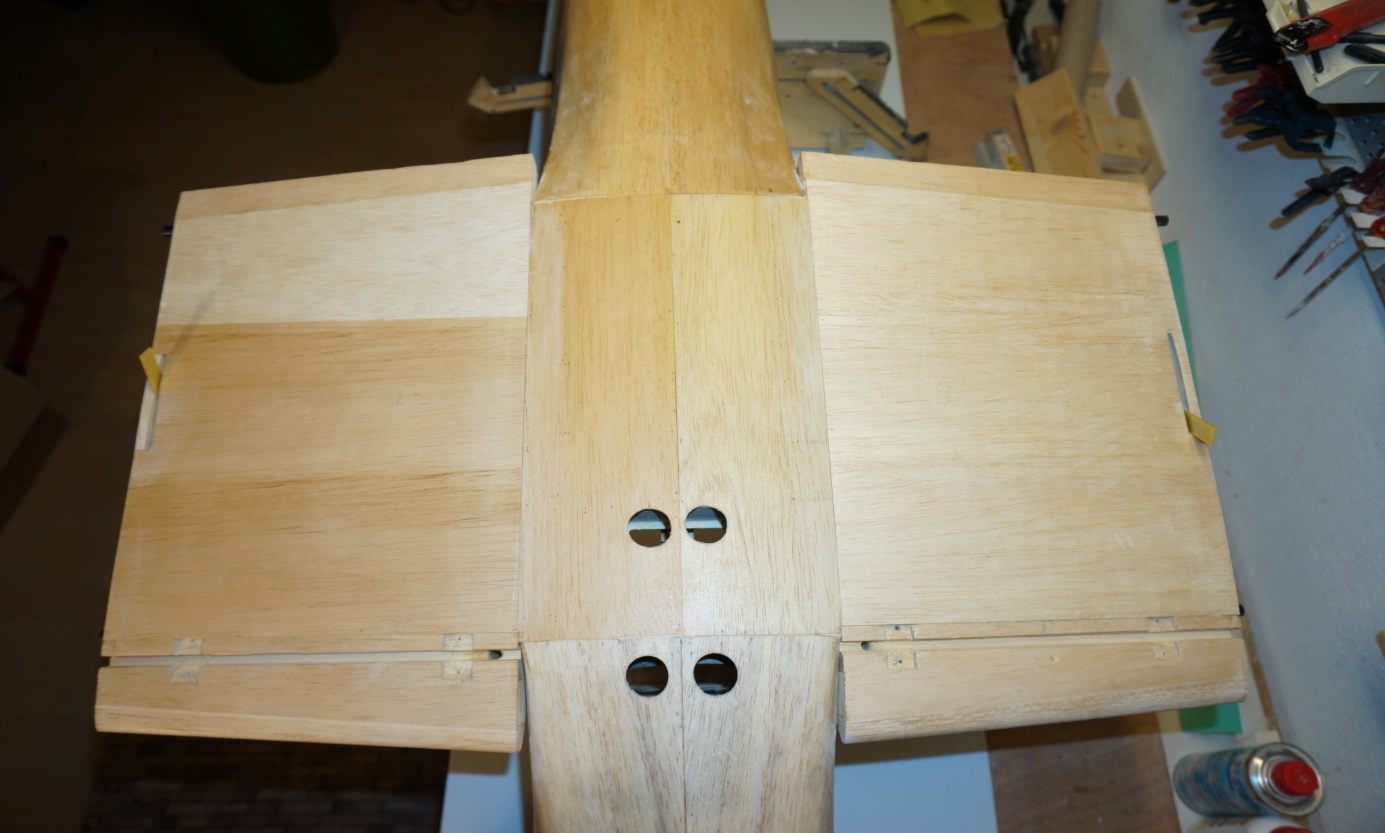 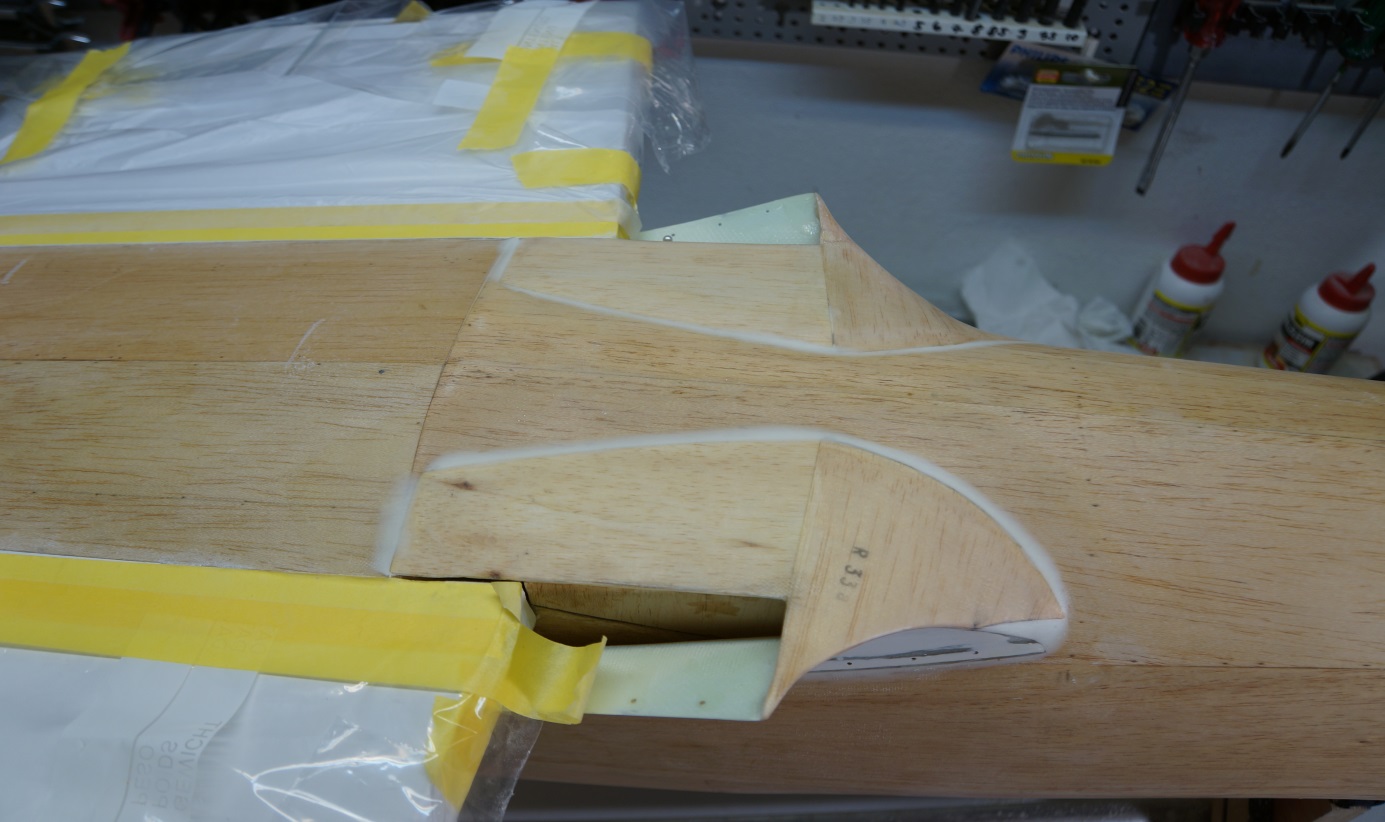 Die fehlenden Beplankungsteile werden an den Innenflügeln angebracht und der Übergang vom Rumpf zu den Flügeln im hinteren unteren Bereich angeformt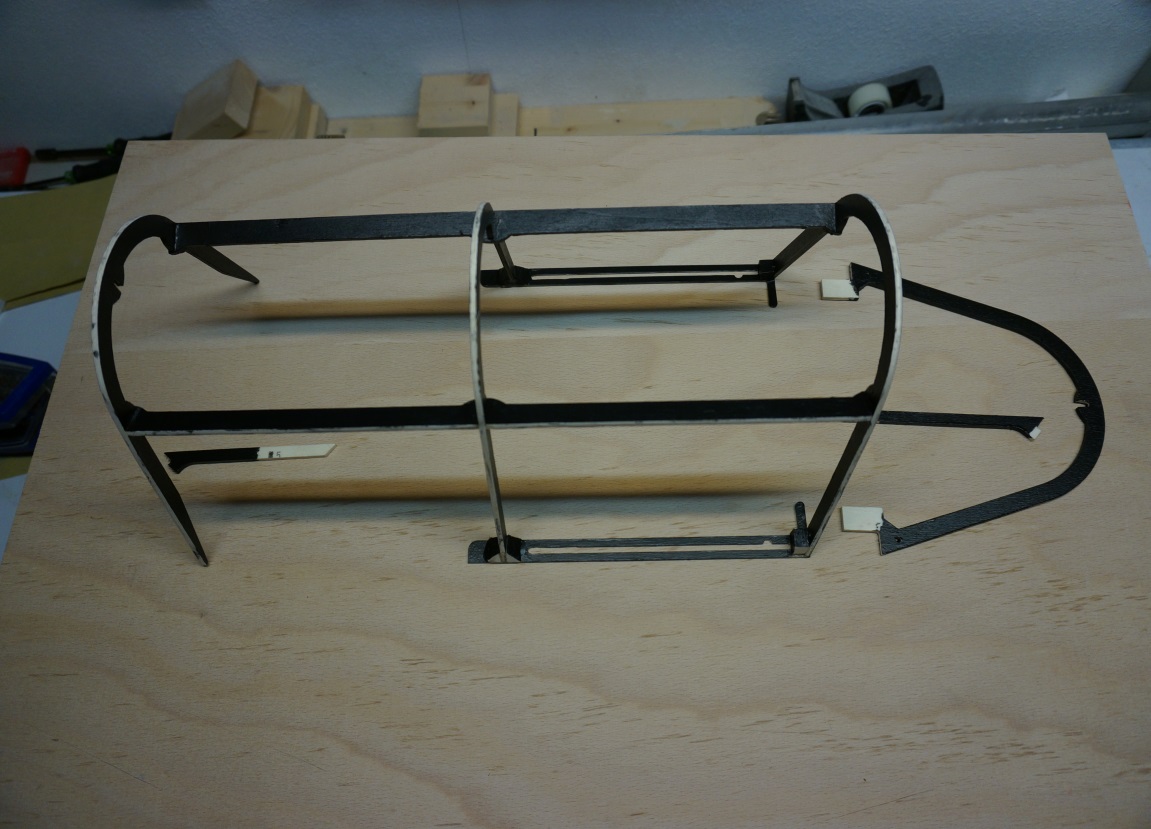 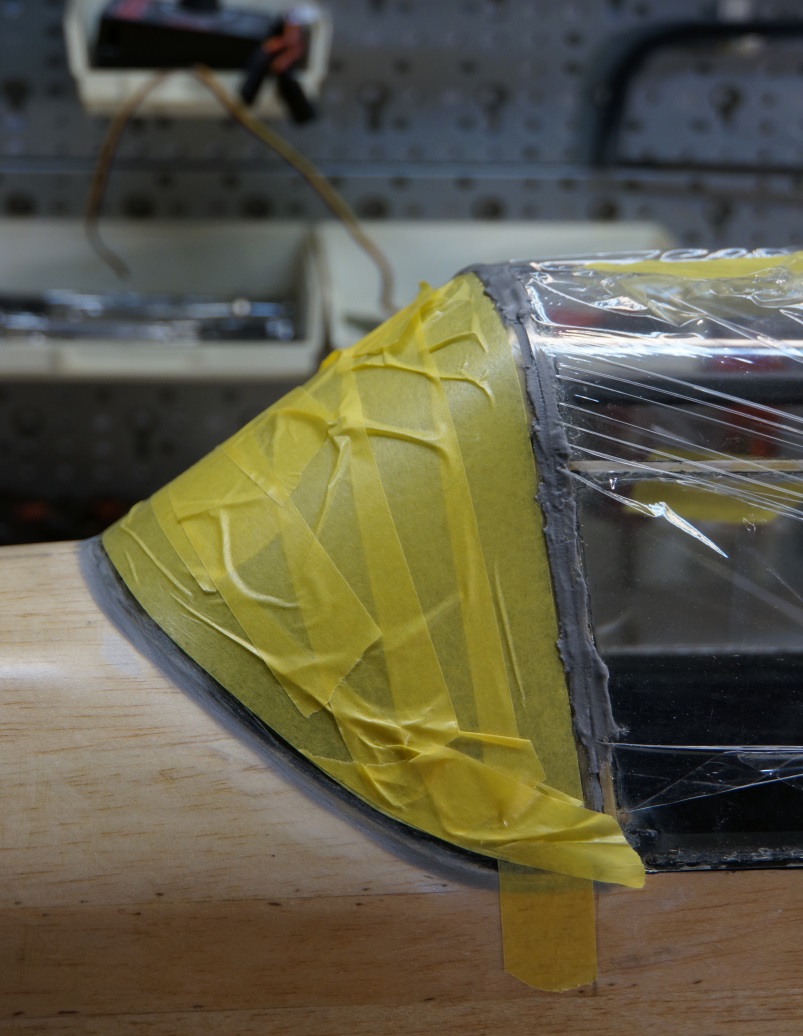 Zum Abschluss des Rohbaues wird das Kabinenhaubengerüst verklebt und die Frontscheibe mit dem Rumpf verklebt und mit Harz/ Microballons verspachtelt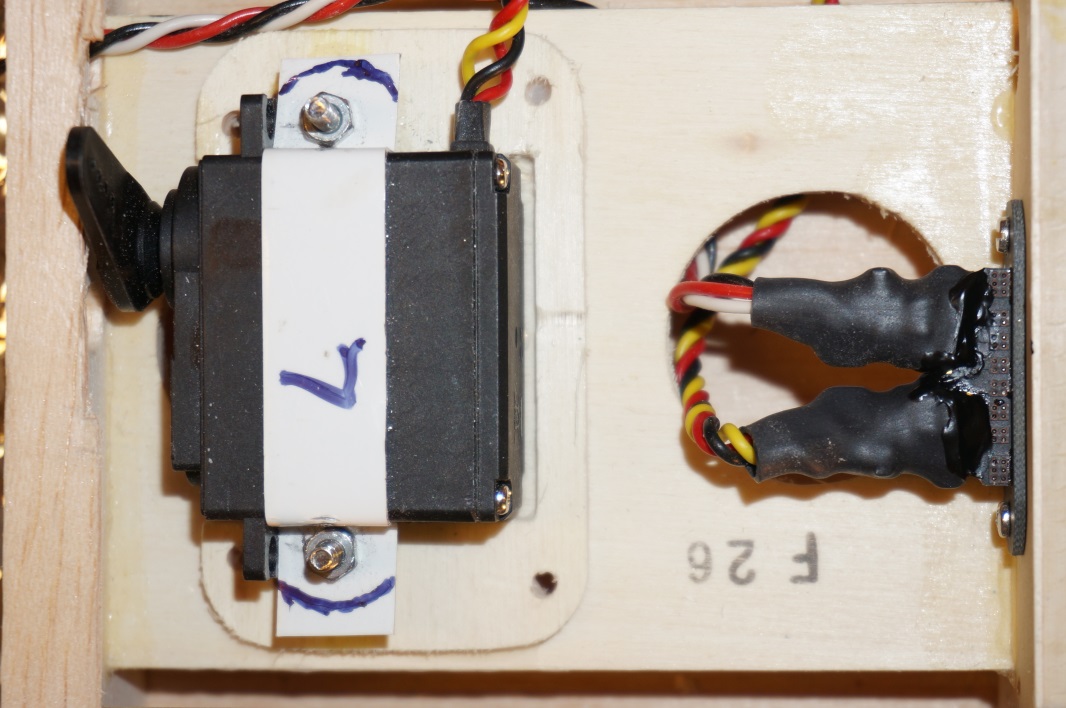 Landeklappenservo, Emcotec- Stecker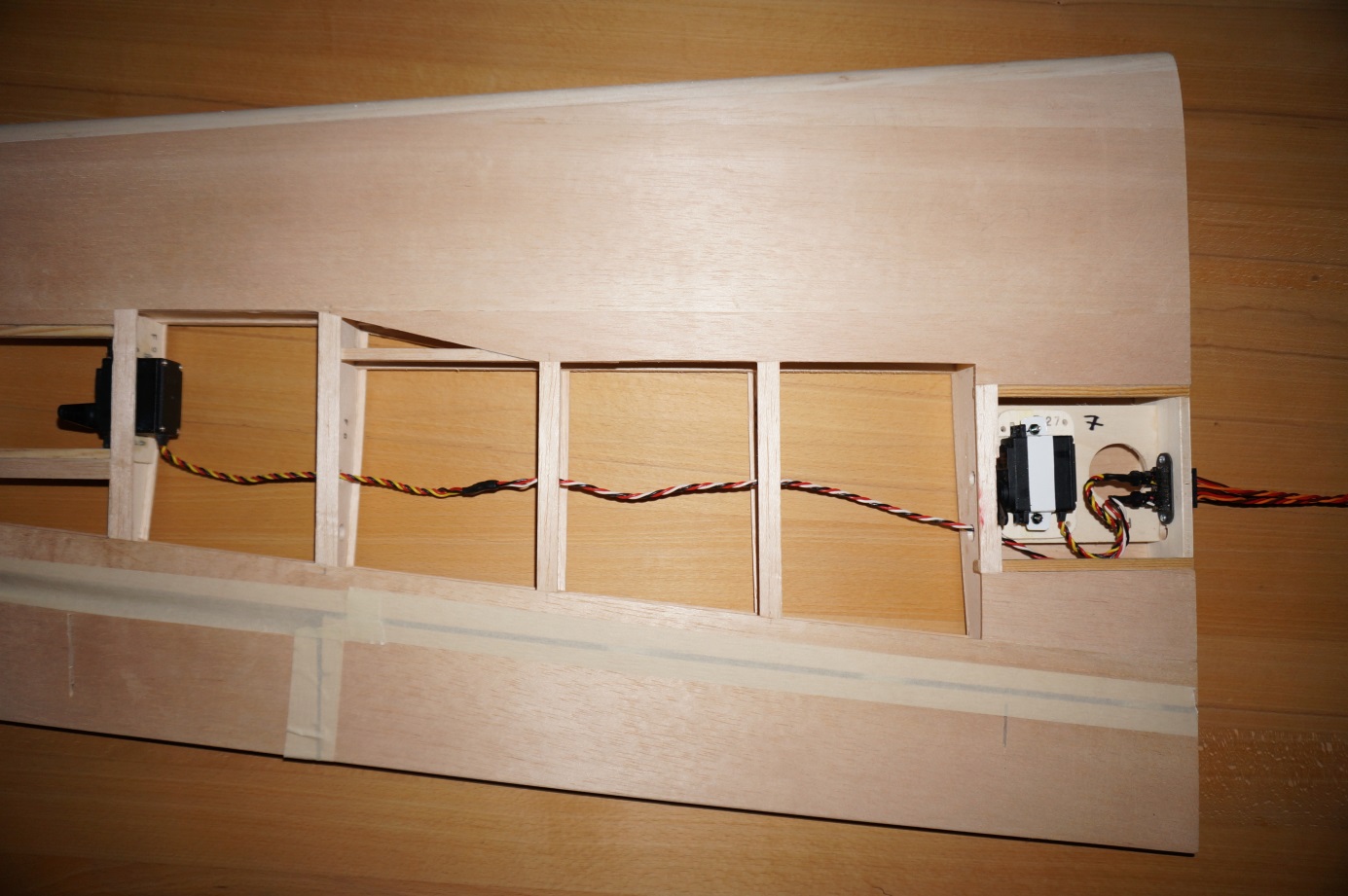 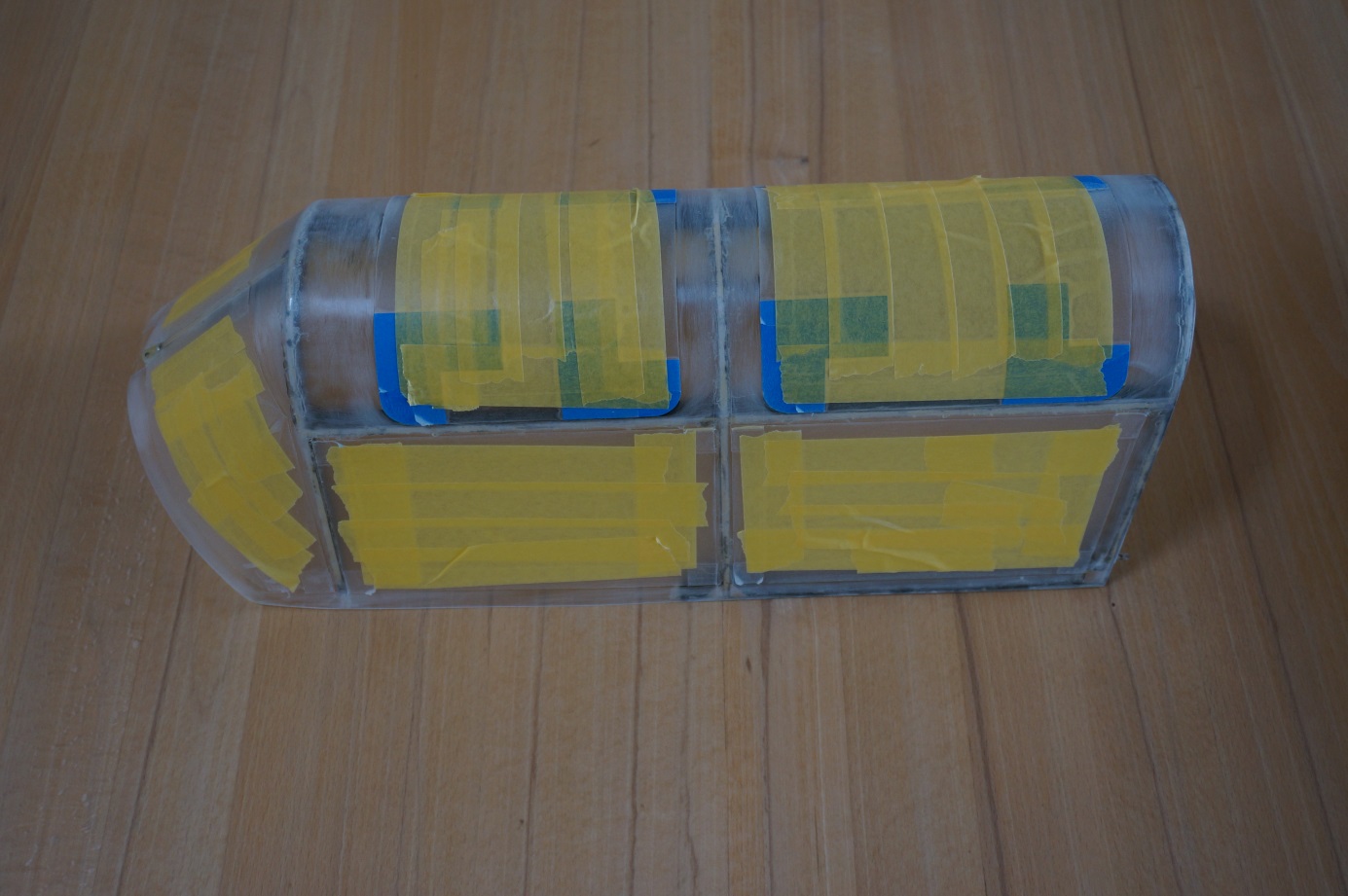 Bei Verkleben der Haube mit dem vorgegebenen Rahmen müssen bei der Bemalung gegenüber dem Original Kompromisse eingegangen werden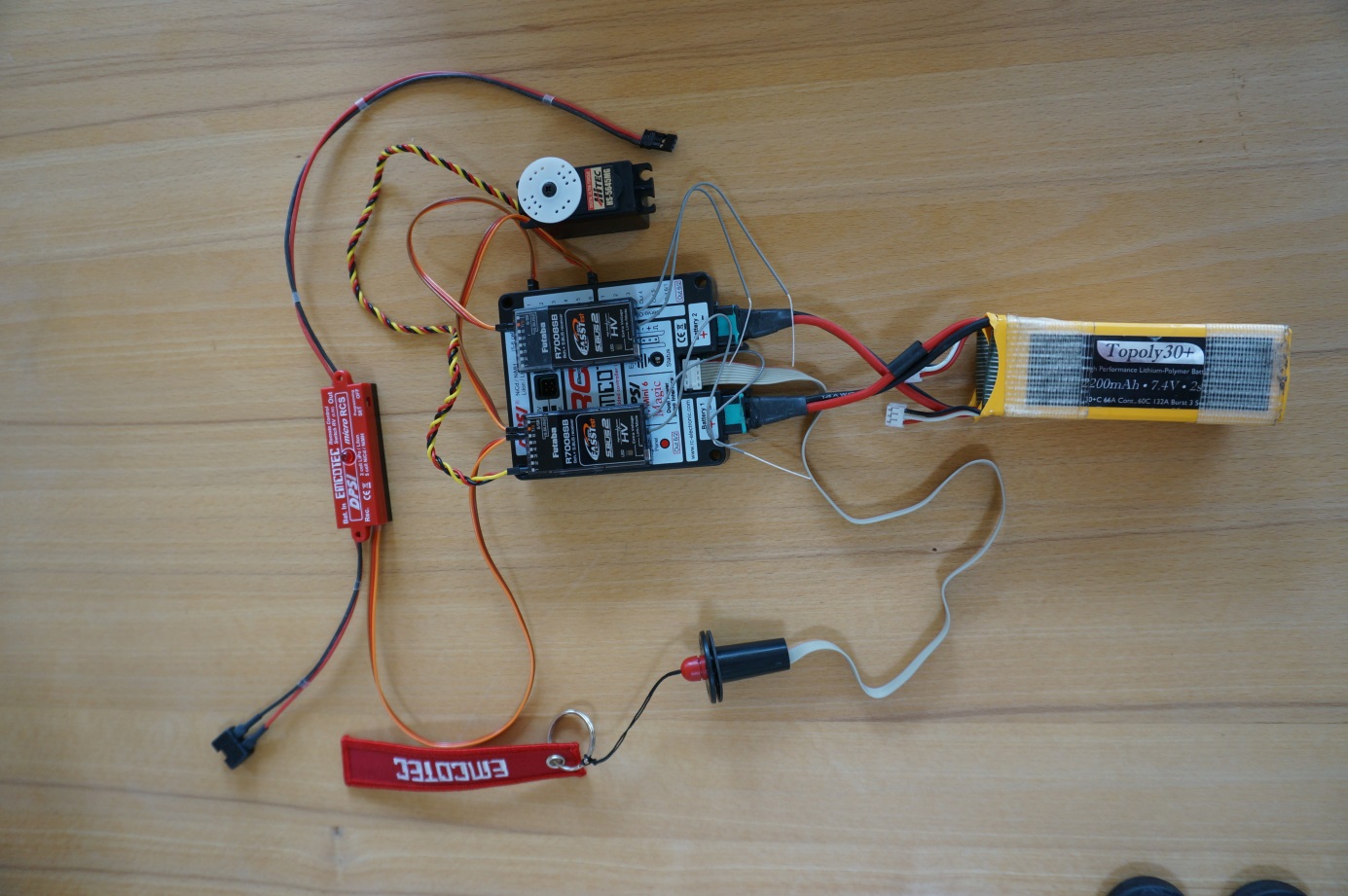 Emcotec DPSI Mini 6 Magic- Akkuweiche, 2x Futaba R7008SB – Empfänger und Emcotec DPSI micro RCS-Zündschalter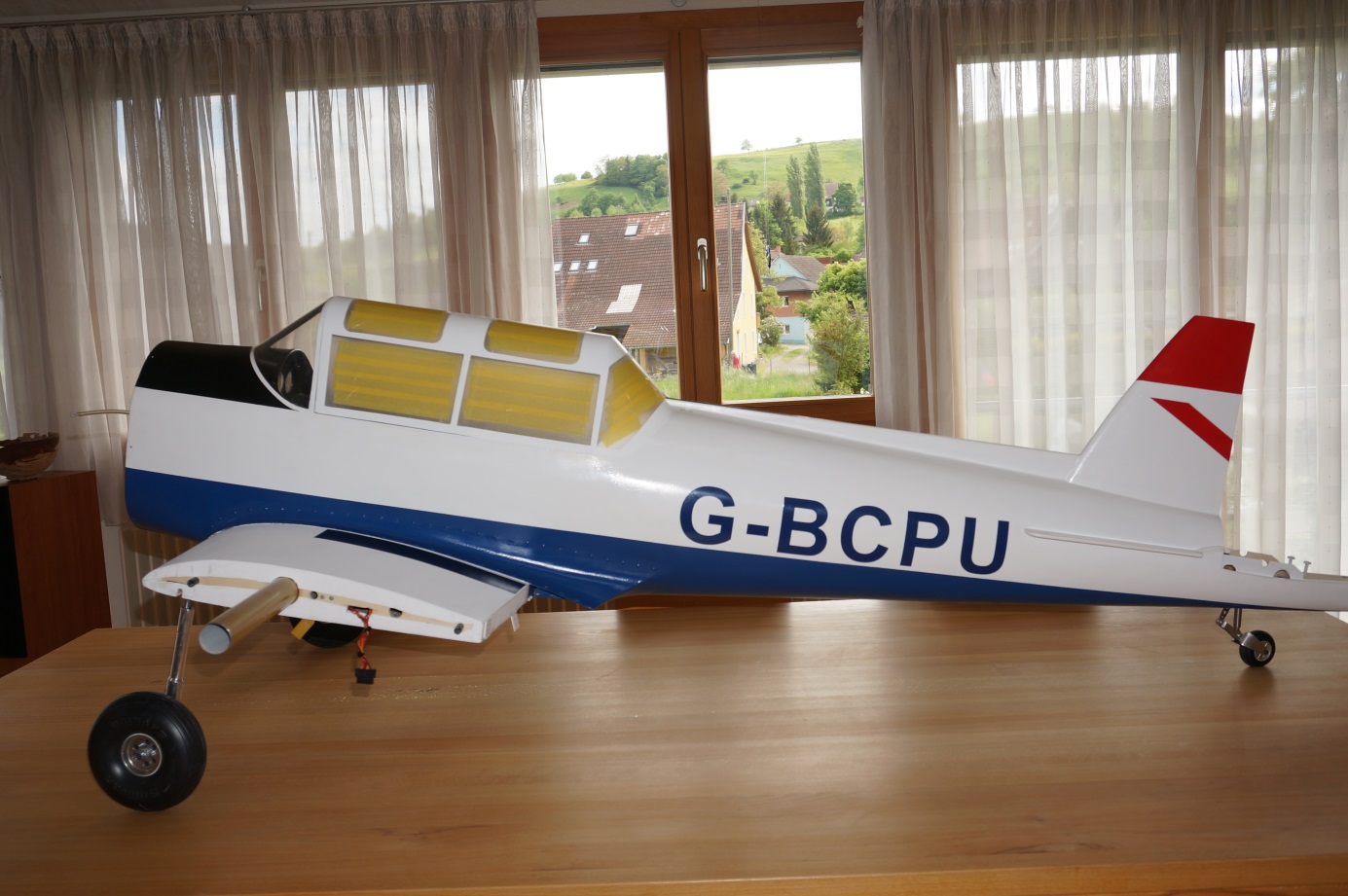 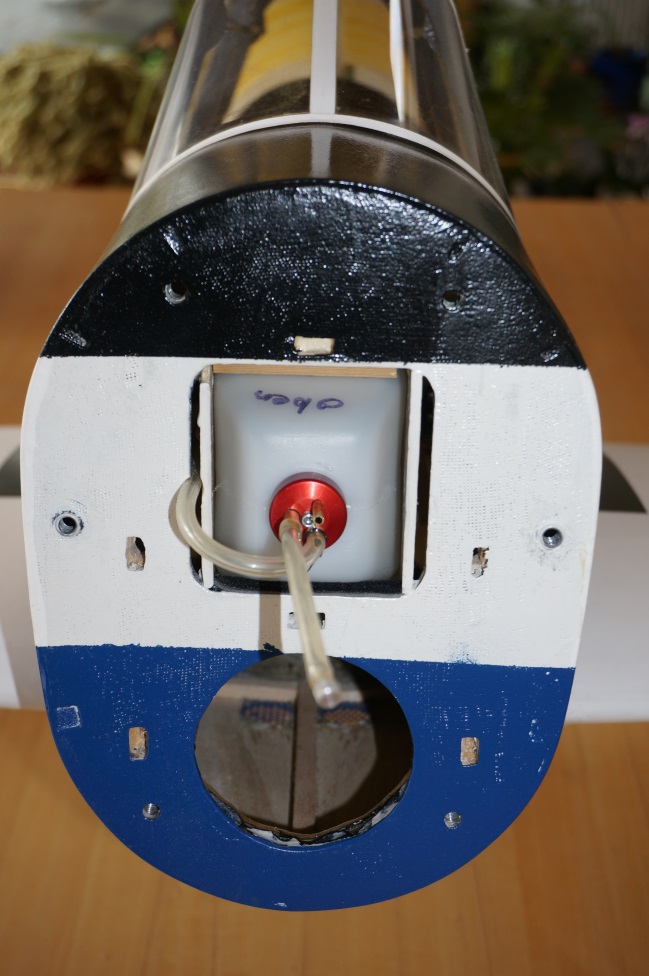 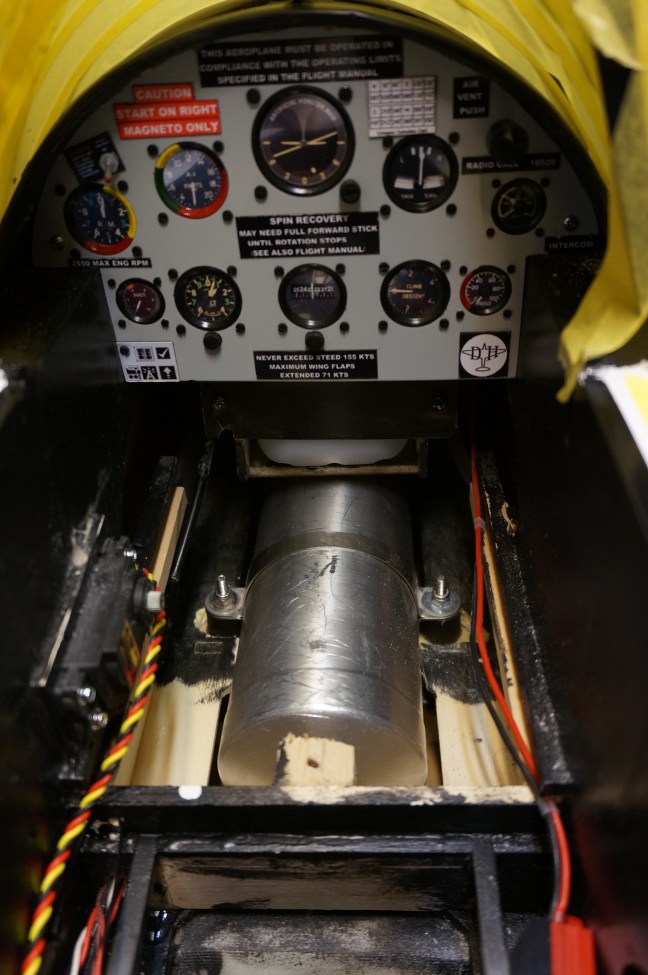 Bereit zum Erstflug, rund 2 Jahre nach Baubeginn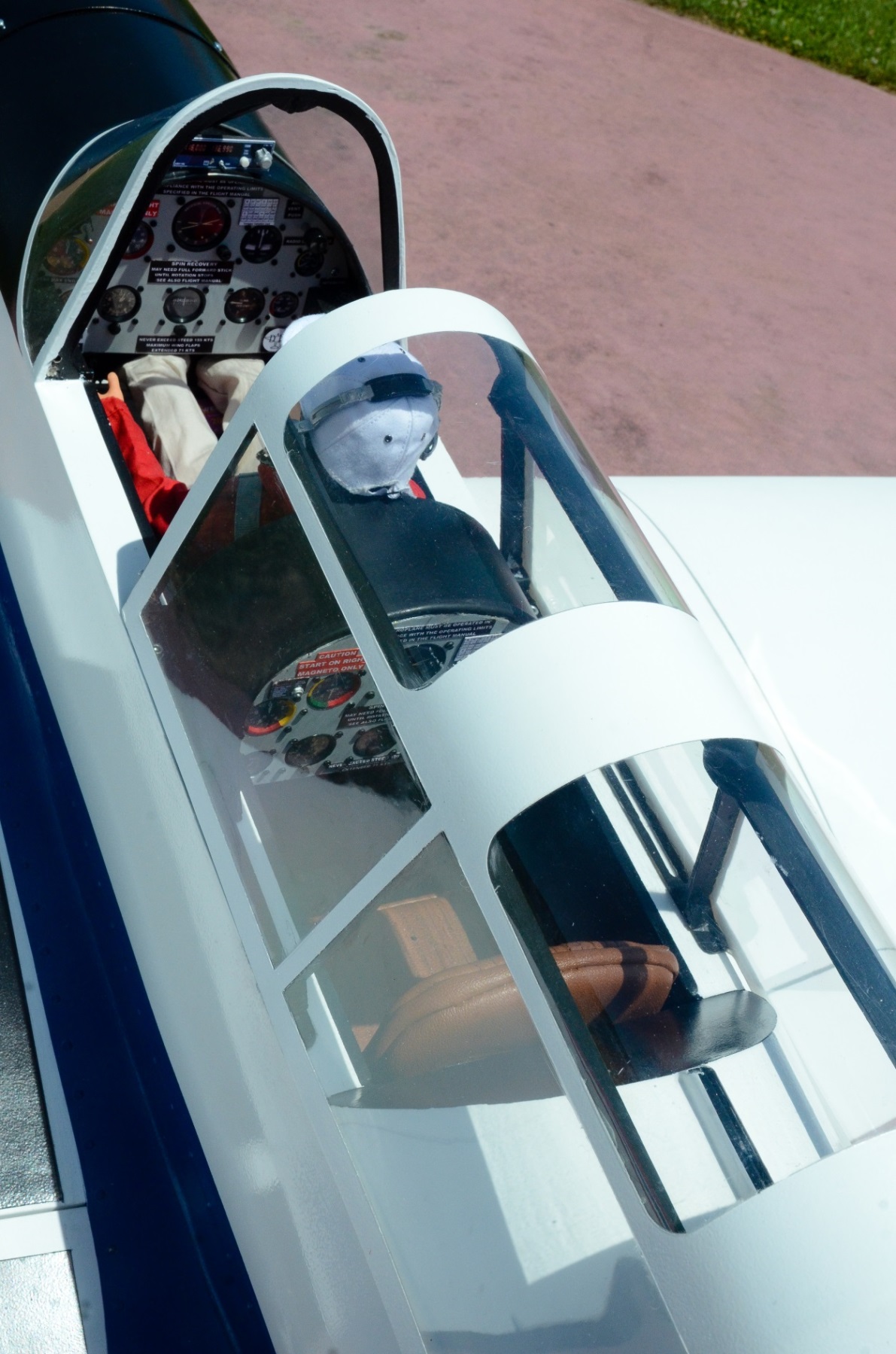 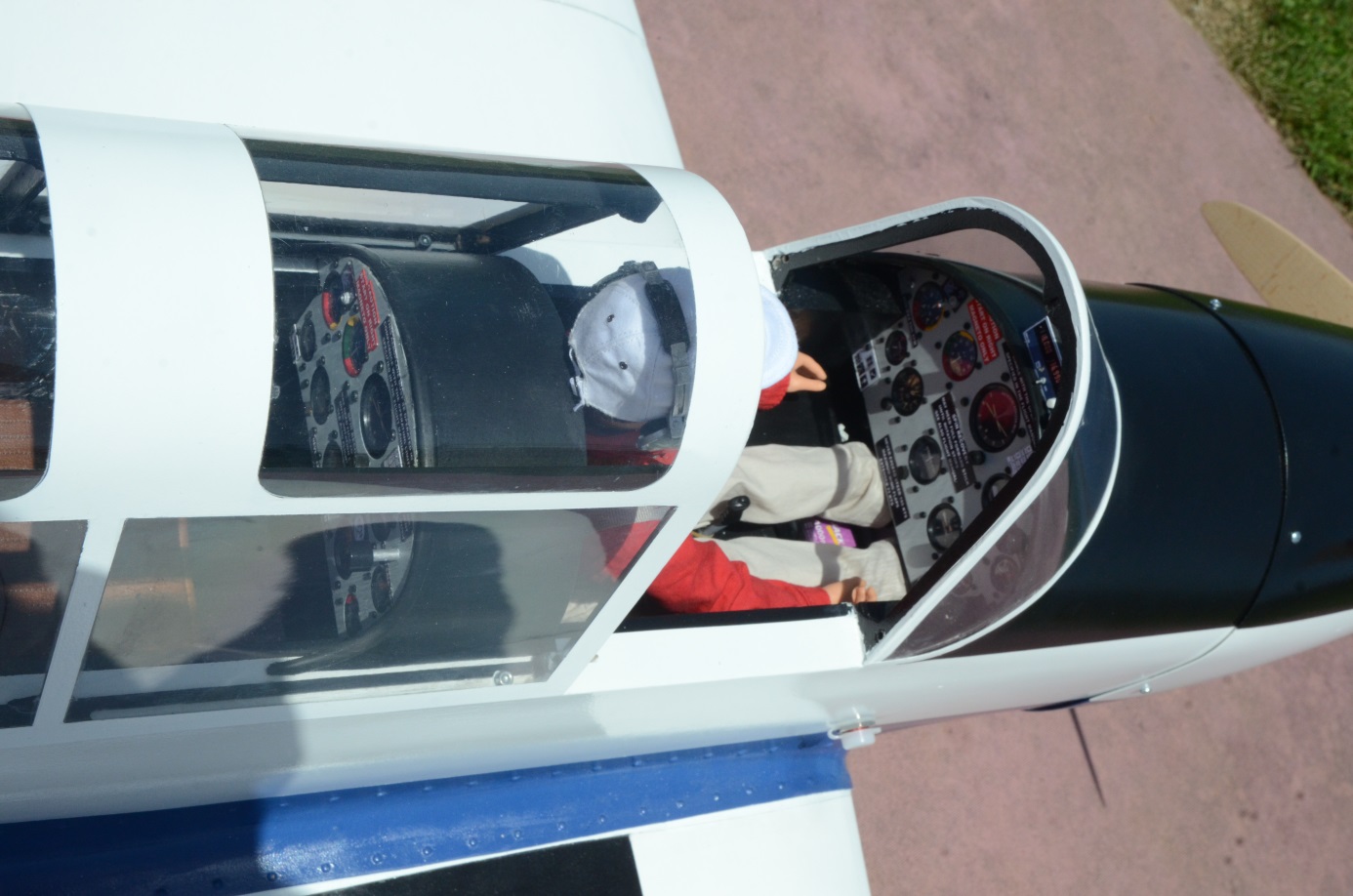 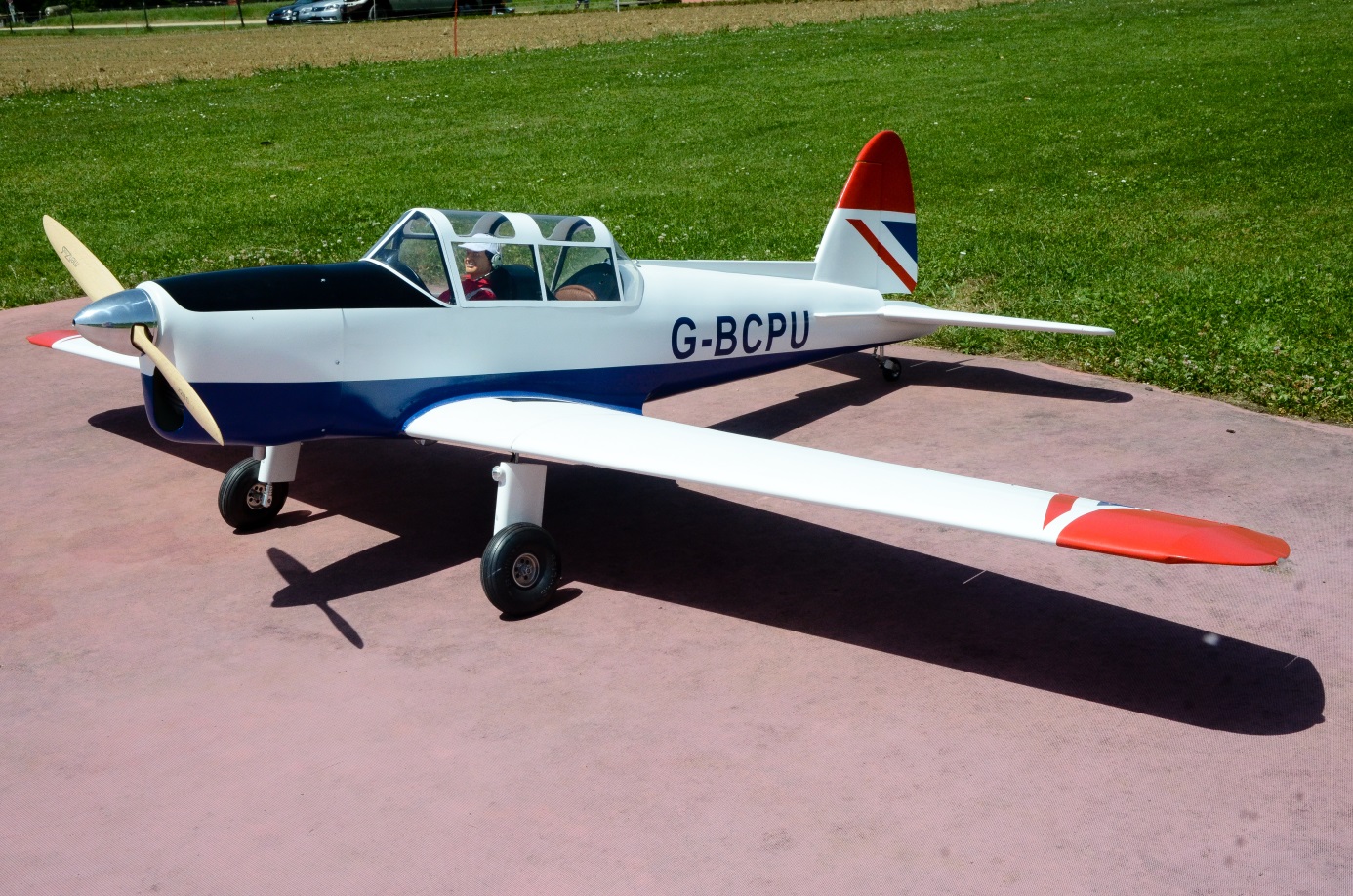 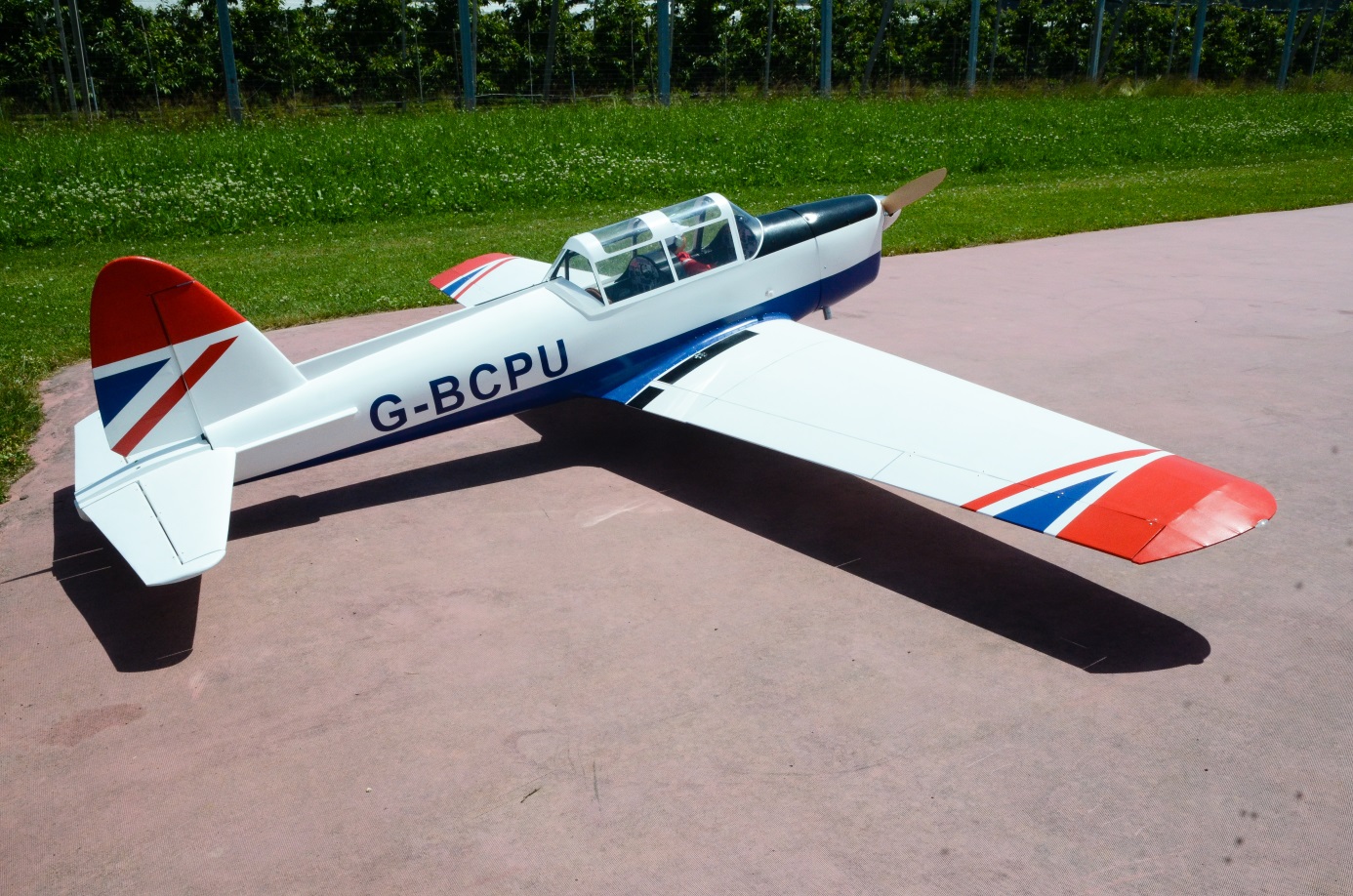 Erstflug am 9.6.2014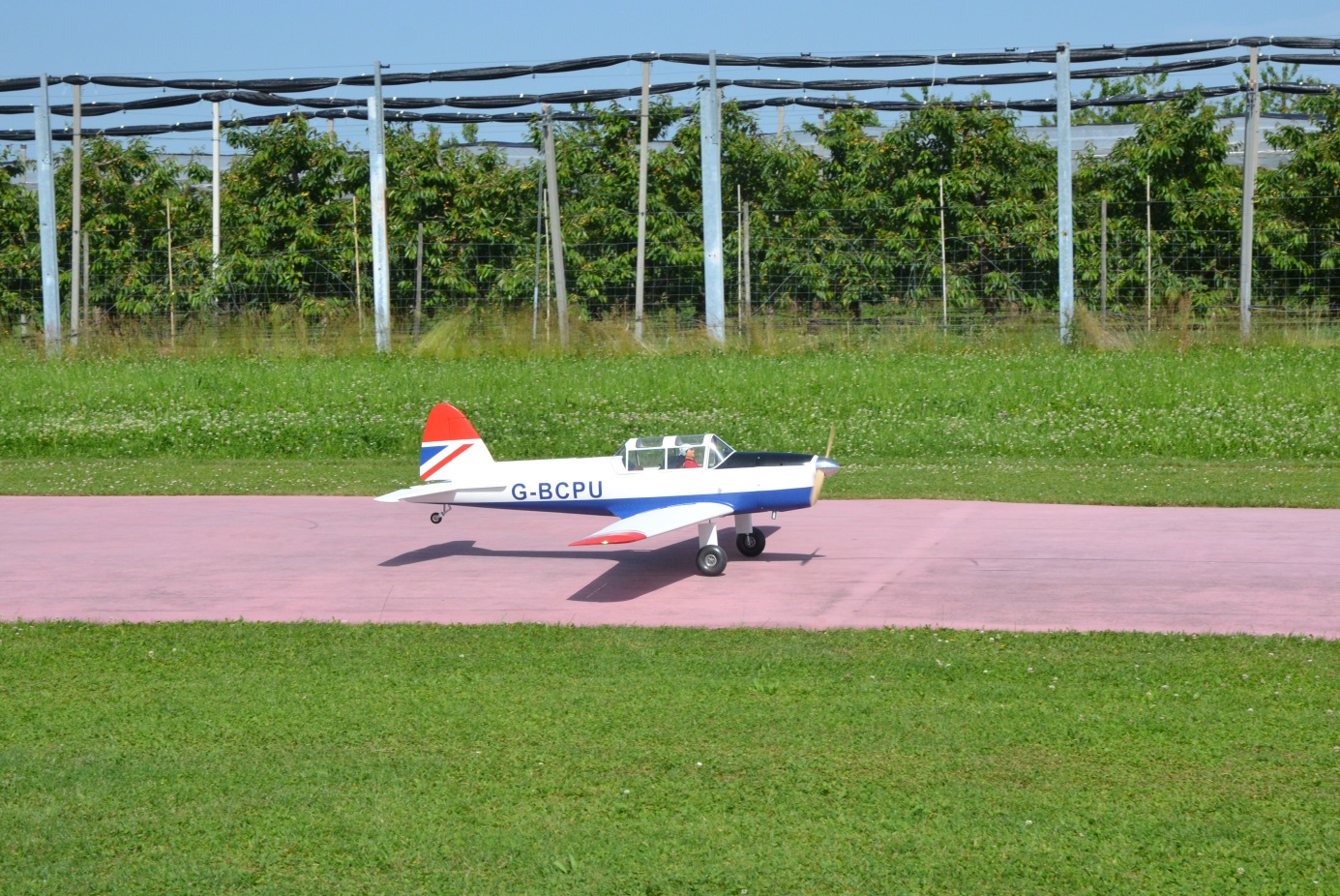 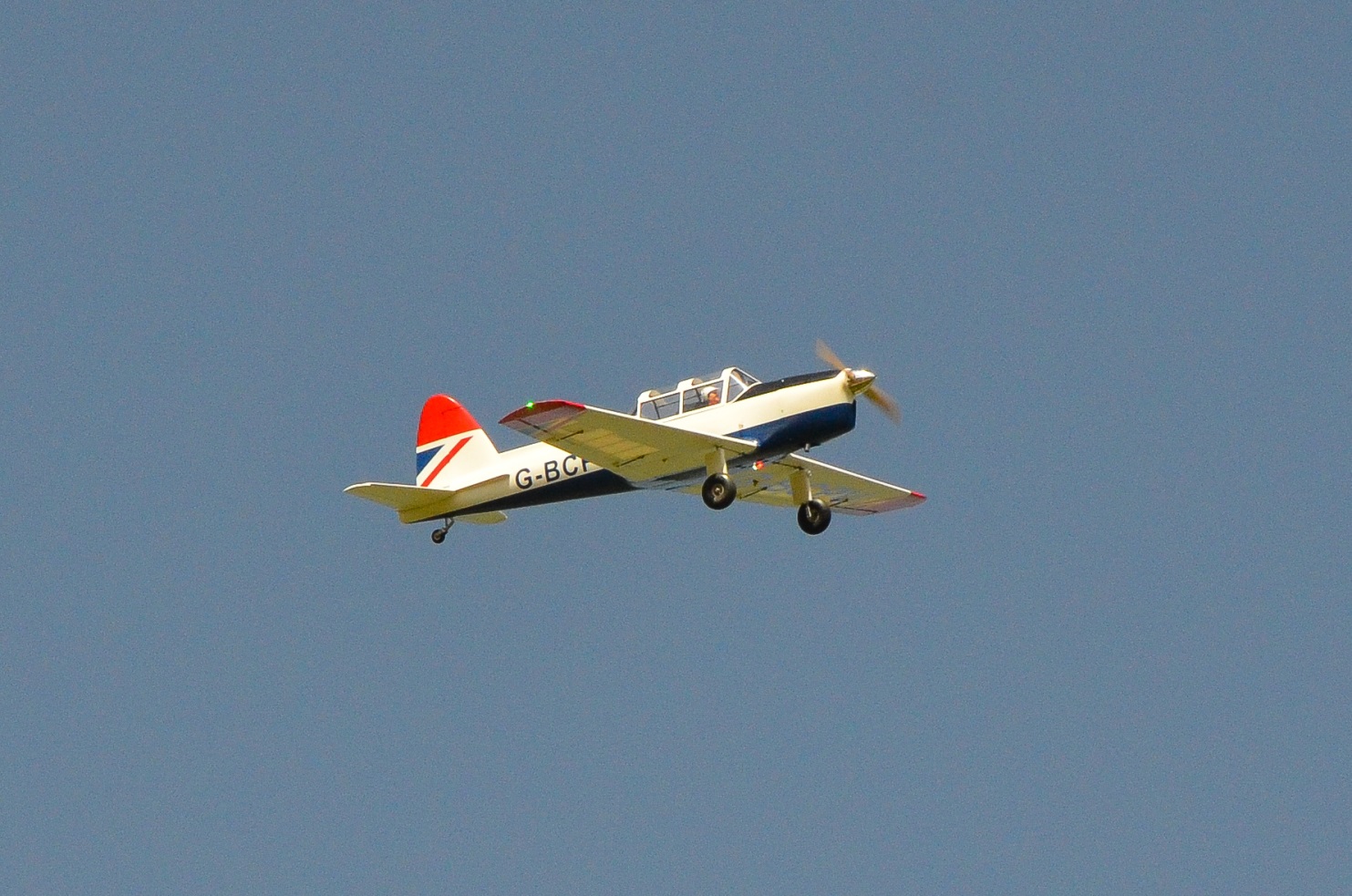 